OSNOVNA ŠKOLA BIOGRAD BIOGRAD NA MORUKLASA: 602-12/22-01/1 URBROJ: 2198/16-11-1ŠKOLSKI KURIKULUMBiograd na Moru, 07. listopada 2022.Temeljem članka 28. Zakona o odgoju i obrazovanju u osnovnoj i srednjoj školi, Školski odbor na sjednici održanoj 07. listopada 2021., na prijedlog Učiteljskog vijeća donosiŠ K O L S K I K U R I K U L U MUvodne napomeneKurikulum podrazumijeva i uključuje opsežno planiranje, ustrojstvo i provjeravanje procesa rada i djelovanja s obzirom na odgovarajuće detaljne ciljeve, sadržajne elemente, ustrojstvo i kontrolu postignuća prema globalno postavljenim ciljevima i prema pretpostavkama za odvijanje procesa (prof. dr. Vladimir Jurić, Filozofski fakultet Sveučilišta u Zagrebu).U školskoj realnosti kurikulum u sebi sadrži sve sadržaje, procese i aktivnosti koji imaju za cilj ostvarivanje ciljeva i zadataka obrazovanja na način da se promoviraju intelektualni, osobni, društveni i fizički razvoj djece/učenika. Uz službeni program, kurikulum sadrži aktivnosti i sadržaje koji se mogu smatrati neformalnim. To su sadržaji i aktivnosti po kojima se škola prepoznaje i koji su svojevrsni zaštitni znak njenog imidža.Školski kurikulum utvrđuje dugoročni i kratkoročni plan i program rada škole kroz izbornu nastavu, izvannastavne i izvanškolske aktivnosti, te druge odgojno‐obrazovne programe i projekte.U izradi školskog kurikuluma stavljen je naglasak na specifičnosti škole i sredine u kojoj škola djeluje. Pri tom se za polazište rada na sadržajima školskog kurikuluma uzimaju potrebe i interesi naših učenika, roditelja i lokalne zajednice. U planiranju aktivnosti vodimo se načelima individualizma, nepristranosti i transdisciplinarnosti. Bitne pretpostavke ostvarivanju ciljeva postavljenih u kurikulumu su: postojanje stručne kompetencije učitelja, kvalitetna suradnja na relaciji roditelji – škola, podrška i pomoć lokalne zajednice.Školski kurikulum je razrađen po odgojno – obrazovnim područjima. Dostupan je na mrežnim stranicama škole svim učenicima, roditeljima i ostalim zainteresiranim za rad i život naše škole.ŠKOLSKI KURIKULUM OŠ BIOGRAD ZA ŠKOLSKU GODINU 2022./2023.OSNOVNA ŠKOLA: BIOGRADADRESA: 23210 BIOGRAD NA MORU, dr. FRANJE TUĐMANA 27 BROJ TELEFONA: 023 383-030 BROJ FAKSA: 023 383-030 ŽUPANIJA: ZADARSKAelektronska pošta: os.biograd@os-biogradnamoru.skole.hrBroj zaposlenika u matičnoj i područnim školama:RAVNATELJ ŠKOLE: Joško Brtan, prof.UVODŠkola ovim kurikulumom određuje nastavni plan i program izbornih predmeta, izvannastavne i izvanškolske aktivnosti i druge odgojno-obrazovne aktivnosti, programe i projekte.Ovim kurikulumom se utvrđuju:aktivnosti, program i/ili projekticiljevi aktivnosti , programa i/ili projektanamjena aktivnosti, programa i /ili projektanositelji aktivnosti, programa i/ili projekta i njihova odgovornostnačin realizacije aktivnosti, programa i/ili projektavremenik aktivnosti, programa i/ili projektadetaljan troškovnik aktivnosti, programa i/ili projektanačin vrednovanja i način korištenja rezultata vrednovanja.IZBORNA NASTAVAŠkola provodi izbornu nastavu iz slijedeći predmeta:vjeronauk za učenike od prvog do osmog razredanjemački jezik za učenika od prvog do osmog razredatalijanski jezik za učenike od četvrtog do osmog razredainformatika za učenike od prvog do četvrtog i sedmo do osmog razredaa) VjeronaukNastava Vjeronauka izvodi se u razrednim odjelima prvoga do osmoga razreda. Nastavu izvode: Mladenka Mamić, Ivana Viduka i Ivana Palčić za učenike 1.-4. razreda matične i područnih škola, Ozana Crnogorac i Ivana Viduka za učenike 5.-8. razreda matične škole.c) Talijanski jezikIzborna nastava talijanskog jezika izvodi se u 10 skupina od četvrtog do osmog razreda. Nastavu izvodi učiteljica Suzana TolićOŠ. "BIOGRAD" Biograd na MoruIme i prezime Učitelja/ice Suzana TolićOSNOVNA ŠKOLA BIOGRAD, BIOGRAD NA MORUIme i prezime Učitelja/ice Ivana Viduka, vjeroučiteljicaOŠ. "BIOGRAD" Biograd na MoruIme i prezime Učitelja/ice Ozana CrnogoracOŠ. "BIOGRAD" Biograd na MoruIme i prezime Učitelja/ice Mladenka Mamić, i Ivana PalčićOSNOVNA ŠKOLA BIOGRAD, BIOGRAD NA MORUIme i prezime Učitelja/ice Marina Vujević i Katarina ErstićOŠ. "BIOGRAD" Biograd na MoruIme i prezime Učitelja/ice Vlantin ŠtanteIZVANNASTAVNE I IZVANŠKOLSKE AKTIVNOSTIRadi zadovoljavanja različitih potreba i interesa učenika škola organizira izvannastavne aktivnosti.Škola organizira slijedeće izvannastavne aktivnosti:ŠL Kruna – Marjana Prtenjača, Goran JeličićLiterarna skupina – Irena Dretvić i Marina MršićMladi knjižničari – Katarina BirinZbor – Valentina TolićGrupa za vizualni identitet škole – Goran JeličićLikovna grupa – Goran JeličićMladi tehničari – Marinko ZrilićRobotika – Kristina NevjestićMladi geografi – Franka Baturi Ines MamićPrva pomoć – Mate RončevićŠportsko sportsko društvo – Pavle BačkovKošarka – Pavle BačkovNogomet – Danijel TorbarinaKreativna skupina – Dijana MilovacDramska Igraonica – Ines BogdanićDruštvene igre – Rosana ŠtorićBiblijska skupina – Mladenka MamićVjeronaučna olimpijada – Ivana VidukaHumanitarna skupina – Ozana CrnogoracMali znanstvenici – Sanja MušćetLikovna skupina PŠ TKON - Ružica BotićMladi ekolozi PŠ TKON – Maja RigoŠakrinjica igara – Antonija Tolić-StojanovŠkrinjica igara – Marjana GuzićDramska skupina PŠ RAŠTANE GORNJE– Damira RadasDramska skupina PŠ RAŠTANE GORNJE– Marta BanovićLikovna skupina – Vanja Peraić-MikasKreativna radionica – Maja PilipovićDruštvene Igre – Mirjana EškinjaHrvatska škrinjica – Anita PedišićDruštvene igre – Katarina NekićUčenička zadruga – Katarina ErstićGlagoljaška skupina – Snježana Vuksan ĆusaVjeronaučna skupina – Ivana PalčićEngleska radionica – Josipa Zrilić i Josipa ZrilićNjemačka igraonica – Katarina Erstić i Marina VujevićPjevačka skupina RN – Valentin ŠtanteIme i prezime Učitelja/ice: učiteljice : Kristina Nevjestić i Marinko ZrilićIme i prezime Učitelja/iceIvana PerićIme i prezime Učitelja/ice : Snježna Vuksan‐ĆusaIme i prezime Učitelja/iceANITA PEDISIĆIme i prezime Učitelja/iceMaja PilipovićIme i prezime Učitelja/iceKristina NevjestićIme i prezime Učitelja/iceDamira RadasIme i prezime Učitelja/iceMarta BanovićIme i prezime Učitelja/iceKatarina Erstić i Marina VujevićIme i prezime Učitelja/iceMate RončevićIme i prezime Učitelja/iceKatarina ErstićIme i prezime Učitelja/iceValentina TolićIme i prezime Učitelja/ice: Mladenka MamicIzvannastavna aktivnost ‐ PRIČE IZ ŽIVOTA SVETACAIme i prezime Učitelja/iceDijana MilovacOŠ. "BIOGRAD" Biograd na Moru - PO TKON Ime i prezime Učitelja/ice : Ružica BotićOŠ. "BIOGRAD" Biograd na Moru - PO TKON Ime i prezime Učitelja/ice : Maja RigoOSNOVNA ŠKOLA BIOGRAD, BIOGRAD NA MORUIme i prezime Učitelja/iceSANJA MUŠ ETIme i prezime Učitelja/icedipl. knjiž. Katarina BirinOŠ. "BIOGRAD" Biograd na MoruIme i prezime Učitelja/ice Marinko ZrilićIme i prezime Učitelja/iceKATARINA NEKIĆIme i prezime Učitelja/iceOzana CrnogoracIme i prezime Učitelja/icePAVAO BAČKOVIme i prezime Učitelja/icePAVAO BAČKOVOŠ. "BIOGRAD" Biograd na MoruIme i prezime Učitelja/ice Goran JeličićIme i prezime Učitelja/iceIvana Viduka, vjeroučiteljicaOŠ. "BIOGRAD" Biograd na MoruIme i prezime Učitelja/ice Valentin ŠtanteIme i prezime Učitelja/iceMargita BrzojaDOPUNSKA I DODATNA NASTAVADopunska nastava izvodi se za učenike koji imaju poteškoće u svladavanju redovitog plana i programa iz matematike i hrvatskog jezika od prvog do četvrtog razreda. Dopunsku nastavu izvode sve učiteljice razredne nastave za svoje odjele najmanje dva sata tjedno.Dopunska nastava od 5.-8. Razreda izvodi se prema potrebi za učenike koji iskažu potrebu za svladavanjem sadržaja matematike, hrvatskog jezika i engleskog jezika.Dodatna nastava organizira se i izvodi za učenike od prvoga do osmoga razreda koji iskazuju povećanu razinu znanja, vještina i sposobnosti iz pojedinih predmeta i želju da povećaju svoju razinu. Dodatnu nastavu izvode predmetni nastavnici dva sata tjedno.Ime i prezime Učitelja/ice Sanja Mušćet, Anita Pedisić, Katarina NekićIme i prezime Učitelja/iceMargita BrzojaIme i prezime Učitelja/iceMargita BrzojaIme i prezime Učitelja/iceDamira Radas, Marta BanovićIme i prezime učiteljice 2. b razreda : Dijana MilovacIme i prezime Učitelja/iceDamira Radas, Marta BanovićOSNOVNA ŠKOLA BIOGRAD, BIOGRAD NA MORUIme i prezime Učitelja/iceDubravka VodopijaIme i prezime učiteljice 2.b razreda: Dijana MilovacIme i prezime Učitelja/ice Mara IvanovićOSNOVNA ŠKOLA BIOGRAD, BIOGRAD NA MORUIme i prezime Učitelja/iceINES MAMIĆOŠ. "BIOGRAD" Biograd na Moru - PO TKON Ime i prezime Učitelja/ice : Maja RigoOŠ. "BIOGRAD" Biograd na Moru - PO TKONIme i prezime Učitelja/ice : Ružica Botić i Maja RigoOSNOVNA ŠKOLA BIOGRAD, BIOGRAD NA MORUIme i prezime Učitelja/ice Sanja Mušćet, Anita Pedisić, Katarina Nekić, 4.razredOSNOVNA ŠKOLA BIOGRAD, BIOGRAD NA MORUIme i prezime učiteljic2 2. b razreda: Dijana MilovacOŠ "BIOGRAD" Biograd na MoruUčiteljice trećih razreda: Mirjana Eškinja, Margita Brzoja i Rosana ŠtorićIme i prezime Učitelja/iceMargita BrzojaIme i prezime Učitelja/ice Damira RadasIme i prezime Učitelja/ice Natasha Kraljev,prof. povijestiIme i prezime Učitelja/ice Mate RončevićIme i prezime Učitelja/iceDubravka VodopijaIme i prezime Učitelja/ice Mara ivanovićIme i prezime Učitelja/iceINES MAMIĆOŠ. "BIOGRAD" Biograd na Moru - PO TKON Ime i prezime Učitelja/ice : Maja RigoIZVANUČIONIČKA I TERENSKA NASTAVARadi što boljeg usvajanja novih sadržaja za učenike se organizira izvanučionička i terenska nastava.U terensku nastavu uključeni su svi učitelji koji predaju razredu koji ide na terensku nastavu.Terenska nastava se odvija prema detaljnom programu aktivnosti s ciljevima, načinom realizacije, vremenikom, troškovnikom, načinom financiranja i načinom vrednovanja te nakon dobivene pismene suglasnosti roditelja.Izvanučionička, odnosno terenska nastava obvezno se prijavljuje Državnom inspektoratu najmanje tri dana prije realizacije. Svaki razrednik u dogovoru s predmetnim učiteljima početkom školske godine planira provođenje izvanučioničke odnosno terenske nastave.U prilogu se nalaze planovi izvanučioničke / terenske nastave za sve razrede.OŠ. "BIOGRAD" Biograd na MoruIme i prezime Učitelja/ice: Nina JurišićIme i prezime Učitelja/ice Nina JurišićOSNOVNA ŠKOLA BIOGRAD, BIOGRAD NA MORUIme i prezime Učitelja/iceIvana PerićIme i prezime Učitelja/ice: učiteljice Kristina NevjestićOŠ. "BIOGRAD" Biograd na MoruPsiholog: Izabela Colić u suradnji s učenicima 5. razreda , učiteljima i razrednicimaIme i prezime voditelja/ice: učiteljice 2.,3.,4., razreda te PŠ Raštane Gornje i TkonIme i prezime Učitelja/iceIme i prezime Učitelja/iceMaja PilipovićIme i prezime Učitelja/iceKristina NevjestićIme i prezime Učitelja/iceUčitelji/ce HRV./ ENG./NJEM./ TAL jezika te lik. kulture i informatikeIme i prezime Učitelja/icePavao BačkovIme i prezime Učitelja/icePavao Bačkov, Frane Bojmić, Eni Trajkov, Dorotea KurtovOŠ. "BIOGRAD" Biograd na MoruVoditelj ŠPP u suradnji s učenicima, učiteljima, razrednicima, roditeljima i vanjskim suradnicimaOŠ. "BIOGRAD" Biograd na MoruIme i prezime Učitelja/ice: Danijel TorbarinaOSNOVNA ŠKOLA BIOGRAD, BIOGRAD NA MORUIme i prezime Učitelja/iceMargita BrzojaIme i prezime Učitelja/iceNatasha Kraljev, prof .povijestiIme i prezime Učitelja/ice: Natasha KraljevRazredBroj učenikaBroj odjelaI.-IV.24612V.-VIII.32316Raštane Gornje122Tkon352ukupno61632VrstaBrojUčitelji razredne nastave16Učitelji predmetne nastave44Stručni suradnici4Ostali zaposlenici12ukupno76AKTIVNOSTPROGRAMPROJEKTIzborna nastava talijanskog jezikaCILJEVIUsvajanje osnovnih znanja talijanskog jezika. Osposobiti i motivirati učenike za učenje talijanskog jezika. Razvijanje aktivne uporabe talijanskog jezika. Razvijanje osnovne komunikacije. Razvijanje kreativnih sposobnosti na području stranog jezika (igre, crteži, pjesme).NAMJENAUsvajanje osnovnih znanja talijanskog jezika. Motivirati učenike za daljnje učenje talijanskog jezika tijekom nastavka školovanja.NOSITELJI I NJIHOVAODGOVORNOSTUčiteljica talijanskog jezika i učenici.NAČIN REALIZACIJEProgram ima 70 školskih sati, a odvija se uz pomoć pismenih i usmenih zadataka, obrade kraćih tekstova i dramatizacije te obrade pjesmica.VREMENIKOd 05.09.2022. do 21.06.2023.TROŠKOVNIKUčenici sami snose troškove potrebnih udžbenika i radnog materijala.NAČIN VREDNOVANJA I NAČIN KORIŠTENJA REZULTATAVREDNOVANJAU aktivnoj uporabi talijanskog jezika u govoru i pismu. Izložbom učeničkih radova. Nastup na školskim priredbama.AKTIVNOSTPROGRAMPROJEKTIzborna nastavaVjeronauk - KatoličkiCILJEVISustavno i skladno teološko - ekleziološko iantropološkoa-pedagoško povezivanje Božje objave i tradicije Crkve sa životnim iskustvom učenika kako bi se sustavno i cjelovito, ekumenski i dijaloški otvoreno, upoznavanje katoličke vjere na informativno - spoznajnoj, doživljajnoj i djelatnoj razini, radi zrelosti u vjeri i postignuća cjelovita općeljudskoga i vjerskoga odgoja učenika koji žive u svojem religioznom i crkvenom, kulturnom i društvenom prostoru.NAMJENAIzraditi stav otvorenosti prema transcendenciji, za postavljanje pitanja o najdubljem smislu čovjekova života i svijeta, ostvariti zrelu ljudsku i vjerničku osobnost, na individualnoj i društvenoj razini u svim dimenzijama čovjekova života: tijelesnoj, duševnoj i duhovnoj. Postići ljudski i kršćanski odgoj savijesti u odnosu prema sebi, prema drugima i svijetu općenito, a na temelju Božje objave, kršćanske tradicije i crkvenoga učiteljstva. Biti sposoban shvatiti i povezati biblijske poruke sa svakodnevnim osobnim i društvenim životom. Razvijati spoznaju i stav da je Bog pozvao sve ljude na međusobnu ljubav u zajedništvo i na život u skladu s tim pozivom.Sustavno i skladno teološko - ekleziološko i antropološkoa-pedagoško povezivanje Božje objave i tradicije Crkve sa životnim iskustvom učenika kako bi se sustavno i cjelovito, ekumenski i dijaloški otvoreno, upoznavanje katoličke vjere na informativno - spoznajnoj, doživljajnoj i djelatnoj razini, radi zrelosti u vjeri i postignuća cjelovita općeljudskoga i vjerskoga odgoja učenika koji žive u svojem religioznom i crkvenom, kulturnom i društvenom prostoru.NOSITELJI I NJIHOVA ODGOVORNOSTVjeroučenici 5. b., 5.d., 6. a., b., c. i d. razreda i vjeroučiteljica Ivana VidukaNAČIN REALIZACIJENastava se odvija dva puta tjedno tijekom cijele školske godine.VREMENIKTijekon nastavne godine 2022./2023.TROŠKOVNIKNema dodatnih torškova.NAČIN VREDNOVANJA I NAČIN KORIŠTENJA REZULTATA VREDNOVANJASustavno praćenje i vrednovanje učeničkih postignuća tijekom školske godine. Razine vrednovanja su znanje, stvaralačko izražavanje i kultura međusobnog komuniciranja.AKTIVNOSTPROGRAMPROJEKTIZBORNA NASTAVA VJERONAUKA 6 a,b,c,d.,7. a,b,c,d i 8.a,cCILJEVISustavno i skladno teološko‐ekleziološko i antropološko‐pedagoško povezivanje Božje objave i tradicije Crkve sa životnim iskustvom učenika. Upoznati i usvojiti Božje zapovijedi kao pravila koja omogućuju dobre odnose među ljudima i s Bogom. Upoznati povijesne činjenice o nastanku Crkve te otkriti osobnu ulogu u životu vlastite crkvene zajednice.Prepoznati u riječima i djelima Isusa Krista poziv na nasljedovanje u svakodnevnom životu.NAMJENARazvijati različite oblike molitvenog i meditativnog izražavanja, te razvijati toleranciju i timski rad kod učenika te osjećaj odgovornosti prilikom rješavanja zadatka. Kreativno se izražavati, zastupati vlastito mišljenje i učiti ga izražavati. Aktivno sudjelovati u životu i djelovanju župne zajednice.NOSITELJI I NJIHOVAODGOVORNOSTVjeroučiteljica Ozana CrnogoracNAČIN REALIZACIJENastava se odvija dva školska sata tjedno tijekom nastavne godine 2016/2017.VREMENIKOd 06.09.2021. do 21.06.2022.TROŠKOVNIKNAČIN VREDNOVANJA I NAČIN KORIŠTENJA REZULTATA VREDNOVANJASustavno praćenje i vrednovanja učeničkih postignuća tijekom školske godine. Razine vrednovanja su znanje,zalaganje,stvaralačko izražavanje i kultura međusobnog komuniciranja.AKTIVNOSTPROGRAMPROJEKTIZBORNA NASTAVA VJERONAUKCILJEVIUpoznati školu i svoju župu kao mjesto zajedništva i učenja. Povezati Božju objavu i tradiciju Crkve sa životnim iskustvom učenika. Kako bi se ostvarilo sustavno i cjelovito, ekumenski i dijaloški, otvoreno upoznavanje katoličke vjere na informativno‐spoznajnoj, doživljajnoj i djelatnoj razini. Radi zrelosti i rasta u vjeri te postignuća cjelovita općeljudskoga i vjerskoga odgoja učenika koji žive u svojem religioznom i crkvenom, kulturnom i društvenom prostoru. Prepoznavanje i prepričavanje glavnih biblijskih događaja i likova, blagdana i slavlja te razdoblja liturgijske godine i obilježja prepoznavanja temeljnih kršćanskih sakramenata. Znati otkrivati radost života te promicati poštovanje prema sebi i drugima. DoživjetiIsusovu prisutnost u njegovim riječima i djelima.NAMJENAOsposobiti učenika za život u suvremenom svijetu, kulturi za odgovoran odnos prema samome sebi, prema drugima te otvorenost prema transcedenciji, Bogu. Izgrađivati i ostvarivati zrelu ljudsku i vjerničku osobnost, na individualnoj i društvenoj razini, u svim dimenzijama čovjekova života: tjelesnoj, duševnoj i duhovnoj. Upoznati i živjeti vlastitu vjeru te otkrivati, upoznavati i prihvaćati druge i različite od sebe, te izrađivati osjećaj poštovanja prema drugim kulturama i religijama.NOSITELJI INJIHOVA ODGOVORNOSTVjeroučiteljice i vjeroučenici razredne nastavne od 1.‐4.NAČIN REALIZACIJENastava se odvija dva sata tjedno,prema planu i programu, predviđeno je 70 sati godišnje.VREMENIKOd 05.09.2022. do 21.06.2023.TROŠKOVNIKNema troškova.NAČIN VREDNOVANJA I NAČIN KORIŠTENJA REZULTATA VREDNOVANJASustavno praćenje i vrednovanje učeničkih postignuća tijekom cijele nastavne godine. Razine vrednovanja su znanje, stvaralačko izražavanje,zalaganje i kultura međusobne komunikacije.AKTIVNOSTPROGRAMPROJEKTIzborna nastavaNJEMAČKI JEZIKCILJEVIUčenike osposobiti za samostalnu, aktivnu i učinkovitu komunikaciju na njemačkome jeziku. Pozitivno utjecati na cjelokupni jezični razvoj učenika. Učenicima omogućiti upoznavanje kulturnih obilježja njemačkoga govornog područja te poticati razvoj pozitivnoga stava i uvažavanja posebnosti kultura njemačkoga govornog područja.U učenika osvijestiti važnost jezične, gospodarske, povijesne, geografske te kulturne povezanosti RH sa zemljama njemačkoga govornoga područja.NAMJENAUčenike potaknuti i osposobiti za cjeloživotno učenje tako što će im omogućiti pristup i upotrebu tradicionalnih i suvremenih izvora znanja i informacija te time poboljšati njihovu konkurentnost na domaćemu i inozemnome tržištu rada. Učenjei poučavanje njemačkoga jezika učeniku će pružiti temelj za samostalno upravljanje osobnim učenjem. Poznavanje njemačkoga jezika učenicima omogućuje pristup velikomu broju različitih izvora informacija.NOSITELJI I NJIHOVA ODGOVORNOSTPoticanje učenikova interesa za njemački jezik i održavanje motivacije za nastavak učenja jedan je od ključnih preduvjeta za uspješno učenje posebno u ranom učenju jezika. Učiteljice osiguravaju ugodno i poticajno razredno ozračje izborom aktivnosti primjerenih učenikovu kognitivnom i afektivnom razvoju.NAČIN REALIZACIJEU procesu učenja i poučavanja rabe se odobrena nastavna sredstva i pomagala, te također tiskani, digitalni, interaktivni i multimedijski sadržaji i materijali iz različitih izvora primjerenoga sadržaja. Vrlo je važno i izlaganje jezičnim i kulturološkim sadržajima izvan učionice, primjerice televizijskim programima na njemačkom jeziku te se stoga tijekom ove nastavne godine sa učenicima planira odlazak u kino te u posjetu austrijskoj knjižnici Alois Mock Sveučilišta u Zadru.VREMENIKNastava će se odvijati tijekom cijele nastavne godine 2022./2023. – svaka grupa dva nastavna sata tjedno (sveukupno 70 sati tijekom nastavne godine).TROŠKOVNIKPomagala za kvalitetnu realizaciju nastave osigurava škola. Učenici i u ovoj školskoj godini dobivaju besplatne udžbenike koje financira RH, dok trošak dodatnih obrazovnih materijala (radne bilježnice) snose njihovi roditelji/ skrbnici.NAČIN VREDNOVANJA I NAČIN KORIŠTENJA REZULTATA VREDNOVANJAVrednuju se znanja i vještine definirane odgojno- -obrazovnim ishodima. Elementi vrednovanja su sljedeće jezične djelatnosti: slušanje s razumijevanjem, čitanje s razumijevanjem, govorenje te pisanje. Elementi vrednovanja razlikuju se u pojedinim razredima jer ovise o razvojnoj dobi učenika. U prvome i drugome razredu ocjenjuje se ostvarenost ishoda u govorenju i slušanju.AKTIVNOSTPROGRAMPROJEKTSolfeggioCILJEVIStjecanje stručnih i općih kompetencija. Stručne kompetencije stječu učenici nastavnim planom i programom, a uključuju: znanja iz glazbene teorije, kulture i povijsti glazbe, vještine glazbene pismenosti, vježbanja, a vista pjevanja. Bez obzira na profesiju kojom će se učenik baviti, glazbeni program kod učenika intenzivno razvija opće kompetencije, ključno za cijeloživotno učenje: upornost, strpljivost, savjesnost u radu, užitak timskog rada, pozitivan stav prema radu, znanju i upornosti.NAMJENAPovećati njihov interes za glazbu te motivaciju za bavljenje glazbom.NOSITELJI I NJIHOVAODGOVORNOSTUčitelj sofeggia i učenici.NAČIN REALIZACIJEPjevanjem, pokretom, slušanjem, razgovor, grupni i individualni rad.VREMENIKŠkolska godina 2022./2023.TROŠKOVNIKNAČIN VREDNOVANJA I NAČIN KORIŠTENJA REZULTATA VREDNOVANJAKorištenje standardnih oblika praćenja i vođenja dokumentacije- dnevnici rada, imenici, prisustvovanje nastavi, objavljivanja postignuća učenika i nastavnika.AKTIVNOSTPROGRAMPROJEKTIzvannastavna aktivnost ‐ Natjecanje u sklopu Croatian Makers LigeCILJEVIInformatičko opismenjavanje i osvješćivanje učenika radi ispravnog pristupa pri korištenju informatičke opreme i inteligencije prisutne na svim područjima ljudskog djelovanja.Upoznavanje s programskim jezicima te praktična primjena istih. Razvijanje logičkog mišljenja.NAMJENASamostalno služenje računalom sa svrhom korištenja stečenih znanja i vještina radi lakšeg savladavanja i razumijevanja nastavnog gradiva, bržeg rješavanja postavljenih zadataka, proširivanja znanja, povezivanja područja, komunikaciju i zabavu.NOSITELJI I NJIHOVA ODGOVORNOSTKristina Nevjestić i Marinko ZrilićNAČIN REALIZACIJEAktivnosti će se odvijati tijekom školske godine 2022./2023. u učionici informatike ili virtualnoj učionici Teams.VREMENIKDva školska sata svaki drugi tjedan (ukupno 35 sati)TROŠKOVNIKTroškovi nabave baterija za mBotove te materijala potrebnih za sudjelovanje u kolima Croatian Makers Lige.NAČIN VREDNOVANJA I NAČIN KORIŠTENJA REZULTATAVREDNOVANJASustavno pratiti i vrednovati napredak učenikovih znanja, vještina i sposobnosti koja će se pokazati kroz međusobna natjecanja kao i natjecanaj s drugim učenicima i školama.AKTIVNOSTPROGRAMPROJEKTIzvannastavna aktivnostDabarCILJEVIPrimijeniti stečena znanja i sposobnosti na zadatke iz svakodnevnog života kojizahtijevaju logičko zaključivanje.NAMJENAProširivanje matematičkog znanja na sadržaje koji nisu planirani u redovnoj nastavi, rješavanje logičkih zadataka. Razvija logičko zaključivanjeDonosi valjane i relevantne zaključke na osnovi danih informacija Uspostavlja veze između različitih elemenata znanja i s njima povezanim prikazimai matematičkim idejamaRazvija proces informatičkog i matematičkog modeliranjaNOSITELJI I NJIHOVA ODGOVORNOSTUčiteljice informatike i učenici od 1.-8.razredaNAČIN REALIZACIJEIndividualno rješavanje informatičko-matematičkih online zadataka.VREMENIKOd 7.11.-11.11.2022.TROŠKOVNIKPrintanje pohvalica učenicima nakon natjecanja.NAČIN VREDNOVANJA I NAČIN KORIŠTENJA REZULTATA VREDNOVANJARezultati natjecanja. Praćenje i analiza rada i zalaganja učenika.AKTIVNOSTPROGRAMPROJEKTIzvannastavna aktivnost „Glagoljica“CILJEVIProširiti znanje i vještine iz glagoljice i pismenosti , upoznavanje s različitim likovnim tehnikama razvoj stvaralačkih sposobnosti i likovnog izričaja kroz praksu, uočavati i izražavati slikarske teksture bojom, potezom i mrljom - upoznati pojmove vezane uz grafičke tehnike crtanje slova; - otkrivati i poticati razvoj posebnih učeničkih interesa; - razvijati kreativnost, sklonosti i interese za likovno stvaralaštvo; - usvajati estetske vrijednosti; - razvijati upornost, strpljivost, urednost te poštovanje svog i tuđeg rada; - razvijati zanimanje za vlastitu kulturnu baštinuNAMJENAUsvajanje, prepoznavanje, razumijevanje i primjena glagoljice ,likovnih i kompozicijskih elemenata te likovnih tehnikaučenici dobivaju informacije o hrvatskom pismu glagoljici te upoznaju vlastitu nacionalne baštinu kroz glagoljske natpise.NOSITELJI I NJIHOVAODGOVORNOSTProfesorica, Snježna Vuksan‐Ćusa prof.povijesti i profesor likovne kulture: Goran Jeličić i učenici (5. – 8.razreda)NAČIN REALIZACIJEkorištenje različitih likovnih tehnika ukrašavanje školskih panoa, zidova ..VREMENIKtijekom cijele školske godine 1 sata tjedno, tj. 35 sati godišnjeTROŠKOVNIKtroškovi potrošnog materijala papir ljepilo, ukrasi cca 1.000,00 knNAČIN VREDNOVANJA I NAČINopisno praćenje napredovanja, vrednovanje izloženih uradaka (korištenje rezultata za razvoj likovne osjetljivosti i razumijevanje umjetničkih uradaka, te vlastito usavršavanje)KORIŠTENJAizlaganje likovnih radova nastalih na glagoljaškoj grupi kroz estetsko uređenje školskihREZULTATAprostora.VREDNOVANJAAKTIVNOSTPROGRAMPROJEKTIzvannastavna aktivnostHRVATSKA ŠKRINJICACILJEVICilj ove aktivnposti je jačanje nacionalnog identiteta. Isto tako, cilj je osposobiti učenike za kritičko razmišljanje, poticati toleranciju, suradnju među učenicima, njegovati moralnu, društvenu, gospodarsku i političku svijest u učenika.NAMJENANamjena je da učenicima dočaramo ljepote Hrvatske, da ih detaljnije upoznamo s hrvatskom poviješću te da sadržaje 4. razreda razradimo detaljnije i kreativnije.NOSITELJI I NJIHOVA ODGOVORNOSTučiteljica i učeniciNAČIN REALIZACIJEPrimjenjuju se različite metode rada i oblici.VREMENIK1.sat tjednoTROŠKOVNIKpapir za kopiranjeNAČIN VREDNOVANJA I NAČIN KORIŠTENJA REZULTATA VREDNOVANJAsamovrednovanje, kviz, plakatiAKTIVNOSTPROGRAMPROJEKTIzvannastavna aktivnostKreativno projektne radioniceCILJEVIPrikazati različitosti u područjima izvanškolskih aktivnosti. Razvijati kod učenika potencijale i iskazati interese za različita područja.NAMJENAdoprinositi estetskom izgledu školerazvijati vještine i sposobnosti usmenog i pisanog izražavanjapoticati i razvijati svijest o sebi (interesi, vrline, mane...)poticati maštu i kreativnost glume, vježbati pravilnu intonaciju, geste, mimikupoticati na pravilan izgovor i vježbati vještinu javnog govorenjaigrom vježbati razvoj fine motorike tijekom cijele godinerazvijati naviku brige za okoliš i prostor u kojemu živimo (biljni i životinjski svijet)NOSITELJI I NJIHOVA ODGOVORNOSTUčenici i učiteljica 1.c razredaNAČIN REALIZACIJESudjelovanje u različitim projektima.VREMENIKTijekom školske godine.TROŠKOVNIKPotrošni materijal u suradnji s roditeljima.NAČIN VREDNOVANJA I NAČIN KORIŠTENJA REZULTATA VREDNOVANJAZnanja i vještine usmjeriti prema potrebama života, te korištenje za osobni napredak. Samovrednovanje, fotografije, likovni radovi, evaluacija.Objavljivanje najboljih radova na web stranici škole, web stranici projekta eTwinninga, u prostorima škole, kao i prezentacija roditeljima.AKTIVNOSTPROGRAMPROJEKTIzvannastavna aktivnostRobotikaCILJEVIInformatičko opismenjavanje i osvješćivanje učenika radi ispravnog pristupa pri korištenju informatičke opreme i inteligencije prisutne na svim područjima ljudskog djelovanja. Upoznavanje s programskim jezicima te praktična primjena istih. Razvijanje logičkog mišljenja.NAMJENASamostalno služenje računalom sa svrhom korištenja stečenih znanja i vještina radi lakšeg savladavanja i razumijevanja nastavnog gradiva, bržeg rješavanja postavljenih zadataka, proširivanja znanja, povezivanja područja, komunikaciju i zabavu.NOSITELJI I NJIHOVA ODGOVORNOSTKristina NevjestićNAČIN REALIZACIJEAktivnosti će se odvijati tijekom školske godine 2022./2023. u učionici informatike te virtualnoj učionici Teams.VREMENIKDva školska sata svaki drugi tjedan (ukupno 35 sati)TROŠKOVNIKTroškovi nabave baterija za mBotove i micro:bitove. Eventualna nabava novih robota.NAČIN VREDNOVANJA I NAČIN KORIŠTENJA REZULTATA VREDNOVANJASustavno pratiti i vrednovati napredak učenikovih znanja, vještina i sposobnosti kroz opisno pračenje učenika.AKTIVNOSTPROGRAMPROJEKTIzvannastavna aktivnostRecitatorska skupinaCILJEVIOsposobljavanje učenika za jasno, točno i prikladno sporazumijevanje hrvatskim standardnim jezikom, usvajanje znanja o jeziku kao sustavu, slobodno izražavanje misli, osjećaja i stavova te spoznavanje vlastitoga, narodnog i nacionalnogjezično-kulturnog identiteta. Razvijanje osjetljivosti za književnu riječ, razvijanje čitateljskih interesa i kulture, razvijanje poštovanja prema hrvatskom jeziku, književnosti i kulturi. Poticanje samopouzdanja i tolerancije prema drugima, ovladavanje jezičnim sredstvima potrebnim za uspješnu komunikaciju i suzbijanje straha od javnog nastupa.NAMJENAPoticanje i razvijanje mašte i suradništva. Razvijanje fine motorike te estetike . Poticanje kreativnosti kroz književne radove, stjecanje jezičnih znanja, vještina i sposobnosti, što znači učenje rječnika, pravopisa, pravogovora u govornoj i pisanoj uporabi hrvatskog jezika. Sudjelovanje na školskim i razrednim priredbama.NOSITELJI I NJIHOVA ODGOVORNOSTučiteljica i učeniciNAČIN REALIZACIJENastupi na školskim i izvanškolskim priredbama.VREMENIKJednom tjedno tijekom školske godine 2022./2023.TROŠKOVNIKPrema potrebi, za izradu kostima i rekvizita potrebnih za rad.NAČIN VREDNOVANJA I NAČIN KORIŠTENJA REZULTATA VREDNOVANJAZadovoljstvo učenika i publike. Rezultati rada se koriste s ciljem povećanja kvalitete rada.AKTIVNOSTPROGRAMPROJEKTIzvannastavna aktivnostDramska skupinaCILJEVIOsposobljavanje učenika za jasno, točno i prikladno sporazumijevanje hrvatskim standardnim jezikom, usvajanje znanja o jeziku kao sustavu, slobodno izražavanje misli, osjećaja i stavova te spoznavanje vlastitoga, narodnog i nacionalnogjezično-kulturnog identiteta. Razvijanje osjetljivosti za književnu riječ, razvijanje čitateljskih interesa i kulture, razvijanje poštovanja prema hrvatskom jeziku, književnosti i kulturi. Poticanje samopouzdanja i tolerancije prema drugima, ovladavanje jezičnim sredstvima potrebnim za uspješnu komunikaciju i suzbijanje straha od javnog nastupa.NAMJENAPoticanje i razvijanje mašte i suradništva. Razvijanje fine motorike te estetike . Poticanje kreativnosti kroz književne radove, stjecanje jezičnih znanja, vještina i sposobnosti, što znači učenje rječnika, pravopisa, pravogovora u govornoj i pisanoj uporabi hrvatskog jezika. Sudjelovanje na školskim i razrednim priredbama.NOSITELJI I NJIHOVA ODGOVORNOSTučiteljica i učeniciNAČIN REALIZACIJENastupi na školskim i izvanškolskim priredbama.VREMENIKJednom tjedno tijekom školske godine 2022./2023.TROŠKOVNIKPrema potrebi, za izradu kostima i rekvizita potrebnih za rad.NAČIN VREDNOVANJA I NAČIN KORIŠTENJA REZULTATA VREDNOVANJAZadovoljstvo učenika i publike. Rezultati rada se koriste s ciljem povećanja kvalitete rada.AKTIVNOSTPROGRAMPROJEKTIzvannastavna aktivnostNJEMAČKA IGRAONICACILJEVIMotivirati učenike za učenje njemačkoga jezika. Upoznavanje s kulturom i jezikom zemalja njemačkog govornog područja.Usvajanje dječjih pjesmica, pozdrava i jednostavnog vokabulara.NAMJENAUsvojiti osnovne komunikacijske obrasce kroz igru i pjesmice. Upoznati se sa njemačkom kulturom i običajima. Usvojiti prigodne blagdanske pjesmice.NOSITELJI I NJIHOVA ODGOVORNOSTKatarina Erstić i Marina VujevićNAČIN REALIZACIJEUsvajanje sadržaja kroz različite aktivnosti (pjevanje dječjih pjesama na njemačkom jeziku, kvizovi, bingo, memory, pantomima....VREMENIKTijekom nastavne godine (35 sati).TROŠKOVNIKTroškovi za kupnju fotokopirnog papira, hamer papira, markera u raznim bojama...NAČIN VREDNOVANJA I NAČIN KORIŠTENJA REZULTATA VREDNOVANJANastup učenika/ca za Dan škole.AKTIVNOSTPROGRAMPROJEKTIzvannastavna aktivnostPrva pomoćCILJEVIOsposobljavanje učenika za pružanje prve pomoći unesrećenima Upoznavanje s djelatnostima Crvenog križaRazvijati pravilne stavove o volonterskom raduRazvijati pozitivne stavove o potrebi dobrovoljnog darivanja krviNAMJENAUsvojiti znanja o pravilima pružanja prve pomoći (opći postupak u prometnoj nezgodi; utvrđivanje sigurnih znakova smrti; sadržaj kutije prve pomoći; gubitak svijesti; krvarenje; šok, rane; način postavljanja zavoja; ozljede: ozljede glave, prsnog koša, trbuha, zdjelice, udova; opekline; imobilizacija) te stečena znanja primjeniti na ozljeđenim osobama u simuliranom okruženju.NOSITELJI I NJIHOVA ODGOVORNOSTUčitelj i učenici 7. i 8. razredaNAČIN REALIZACIJEEdukacija i praktična nastava u učionici biologije.VREMENIKJedan sat tjedno tijekom školske godine 2022./2023., ukupno 35 sati godišnje. Pojačano prije natjecanja.TROŠKOVNIKNovac za opskrbu kutija prve pomoći novim materijalom (zavoji, sterilne gaze, trokutaste marame, aluplast, itd.)NAČIN VREDNOVANJA I NAČIN KORIŠTENJA REZULTATA VREDNOVANJAProcjena usvojenosti znanja i vještina kroz praktične zadatke. Uspjeh na natjecanjima.AKTIVNOSTPROGRAMPROJEKTIzvannastavna aktivnostUčenička zadruga "LAVANDA"CILJEVIRazvoj vještina i sposobnosti te stjecanje, produbljivanje i primjenu znanja iz područja važnih za cjelokupan proizvodni proces od njegovog planiranja do tržišnog i drugog vrednovanja rezultata rada. U radu zadruge posebno se razvijaju i njeguju radne navike, radne vrijednosti i kreativnost, stječu znanje i svijest o načinima i potrebi očuvanja prirode kao i njegovanje kulturne baštine.Upoznati nove tehnike kreativnog izražavanja te stvaranje preduvjeta za prijenos i praktičnu primjenu znanja u životu i lokalnoj sredini.NAMJENAProbuditi i razvijati svijest o nužnosti i vrijednosti rada za čovjekov život. Razvijati i njegovati radne navike te odgovornost, inovativnost, samostalnost, poduzetnost i potrebu za suradnjom; omogućiti stjecanje, produbljivanje, proširivanje i primjenu znanja te razvoj sposobnosti bitnih za gospodarstvo i organizaciju rada. Pridonositi prijenosu znanja iz nastave u praktične djelatnosti zadruge i obratno, znanje iz rada u zadruzi u nastavu. Razvijati ljubav prema prirodi i vrijednostima koje je čovjek stvorio radom te svijest o nužnosti očuvanja ravnoteže u prirodi, zaštite okoliša i njegovanja baštine; omogućiti najveći razvitak sposobnosti i ostvarenje osobnih interesa a time i samopotvrđivanje te spoznaju vlastitih sklonosti i sposobnosti.NOSITELJI I NJIHOVA ODGOVORNOSTUčenici od petog do osmog razreda sa mentoricomNAČIN REALIZACIJERadom u radionicama, grupnim radom, ali i individualnim pristupom osigurati realizaciju plana, sudjelovati na izložbama, sajmovima, smotrama, organizirati stručne skupove s kreativnim radionicama.VREMENIKTijekom nastavne godineTROŠKOVNIKTroškove snosi škola iz sredstava javnih potreba.NAČIN VREDNOVANJA I NAČIN KORIŠTENJA REZULTATA VREDNOVANJASkupno vrednovanje anketiranjem, ispitivanje interesa učenika na početku šk.god, ispunjavanjem evaluacijskih listića na kraju kreativnih radionica, analizom rezultata istraživanja, primjena rezultata u poboljšanju rada i kod izrade novih planova. Nastupi na izložbama, sajmovima i smotrama te kontinuirano pračenje razvoja radnih navika, stjecanje znanja i svijesti o potrebi i načinima očuvanja prirode. Kroz sve aktivnosti prati se poduzetništvo i inovativnost svakog učenika, posebno njihovim neposrednim sudjelovanjem u organizaciji prodajne izložbe. Velika se pozornost poklanja i solidarnosti i svijesti o potrebi za suradnjom među učenicima.Prigodom vrednovanja prosuđuje se postignuće, zalaganje i ponašanje, a učenicima mogu dodijeliti pohvale i nagrade.AKTIVNOSTPROGRAMPROJEKTIzvannastavna aktivnostPjevački zborCILJEVIOvladavanje vještinom pjevanja, upoznavanje sa pojmom partitura i dionica, usvajanje notnog pisma, usvajanje osnova vokalne tehnike, osposobljavanje učenika za samostalno nastupanje i izvođenje glazbenog djela, razvijanje sluha, razvijanje osjećaja zajedništva i skupnog stvaranja.NAMJENANjegovanje glazbene umjetničke baštine pridonosi osjećaju poštovanja unutar skupine zainteresiranim učenicima i učenicama škole.Nastup na školskim priredbama. Razvijanje pozitivnog stava, estetike i razvoj samostalnosti u izvođačkim vještinama kod djece.NOSITELJI I NJIHOVA ODGOVORNOSTValentina TolićNAČIN REALIZACIJEInformirati zainteresirane učenike o vremenu i mjestu održavanja proba. Priprema repertoaraOdržavanje probi na kojima se vježba repertoar i vještine javnog nastupa. Odrediti događaje i/ili datume kad će se pojedini repertoar izvoditi.Izvesti odabrani repertoar na školskim priredbama i na taj način doprinijeti školi i zajednici.VREMENIK2 sata tjedno - 70 sati godišnje tijekom šk. god. 2022./2023.TROŠKOVNIKTroškovi fotokopirnog materijalaNAČIN VREDNOVANJA I NAČIN KORIŠTENJA REZULTATA VREDNOVANJAUspoređivanje i analiza rezultata rada, (opisno) praćenje i bilježenje aktivnosti, zalaganja i postignuća učenika, slušanje drugih izvođačkih ansambala i uspoređivanje s vlastitim izvedbama.Poticati učenike na daljnji razvoj sposobnosti.AKTIVNOSTPROGRAMPROJEKTIzvannastavna aktivnost (upisati)ISHODIUčenik prepoznaje, po uzoru na živote svetaca, važnost dobronamjernog djelovanja prema sebi i prema ljudima. Uočava važnost pomirenja, znanja i opraštanja za život u zajednici. Otkriva svoju ljubav prema Bogu u zahvaljivanju, molitvi i pjesmi.NAMJENAPo uzoru na svetce pokazuje svoju radost,izražava osnovne doživljaje o sebi i svijetu te divljenje prema Bogu i svemu stvorenome.NOSITELJI I NJIHOVA ODGOVORNOSTVjerouceniciNAČIN REALIZACIJESrijeda 5. satVREMENIKOd 5.9. 2022. ‐ 21.6. 2023.TROŠKOVNIKNema troskova.NAČIN VREDNOVANJA I NAČIN KORIŠTENJA REZULTATA VREDNOVANJAPriče, igrokazi, kreativne uradke , plakate , uređivanje panoa i opisne biljeske.AKTIVNOSTPROGRAMPROJEKTIzvannastavna aktivnostKREATIVNA SKUPINACILJEVIUčenicima prikazati različitosti u područjima izvanškolskih aktivnosti.razvijati sklonost i interes za likovno stvaralaštvodoprinositi estetskom izgledu školerazvijati vještinu i sposobnost usmenog i pisanog izražavanjapoticati i razvijati svijest o sebi (interesi, vrline, mane...)poticati maštu i kreativnost glume, vježbati pravilnu intonaciju, geste, mimikupoticati na pravilan izgovor i vježbati vještinu javnog govorenjaigrom vježbati razvoj fine motorike tijekom cijele godineNAMJENAS obzirom da prakticiranje izvannastavnih aktivnosti predstavlja samostalnu učeničku odluku o uključivanju, slijedi da to odražava i njihovo htijenje za većim uspjehom, a pokazuje i veću motivaciju za stvaralačkim izražavanjem u slobodnijim okruženjima poučavanja.NOSITELJI I NJIHOVA ODGOVORNOSTučiteljica Dijana MilovacNAČIN REALIZACIJEUčenici se izražavaju različitim likovnim tehnikama , pokretom i glazbom .VREMENIK1 sat tjednoTROŠKOVNIKPotrošni materijalNAČIN VREDNOVANJA I NAČIN KORIŠTENJA REZULTATA VREDNOVANJAVrednovanje suradništva i individualno zalaganje .Tijekom godine pratiti i analizirati učenička napredovanja .Samovrednovanje, usmena evaluacija rada, likovi , fotografije .A) AKTIVNOSTLIKOVNA  SKUPINA ( 1. i 3. RAZRED)PROGRAMPROJEKTLIKOVNA  SKUPINA ( 1. i 3. RAZRED)CILJEVIUčenici će različitim tehnikama i materijalima izrazitisvoju kreativnost, maštu i originalnost.Razviti zanimanje, estetiku i osjetljivost za vizualnu umjetnost, upoznati i vrednovati umjetnička djela. Istraživati različite materijale, sredstva. Razvijati praktične i radne vještine. Izraziti i oblikovati ideje, osjećaje, doživljaje i iskustvom razlikovati umjetnička područja. Osjetiti zadovoljstvo i izraziti radost sudjelovanju u umjetničkim aktivnostima i stvaralaštvu.Razvijati interes učenika za likovnu umjetnost.Razvijati percepciju uočavanjem odnosa u prostoru.NAMJENAUčenicima 1. i 3. razredaNOSITELJI I NJIHOVA ODGOVORNOSTUčiteljica Ružica Botić i učenici 1. i 3. razredaNAČIN REALIZACIJEo individualno, u paru, grupnoo predavanje učiteljao demonstracija učiteljao rješavanje zadatakaVREMENIK1 sat tjedno / 35 sati godišnjeTROŠKOVNIK100 kuna za papir i drugi radni materijalNAČIN VREDNOVANJA I NAČIN KORIŠTENJA REZULTATA VREDNOVANJAo sustavno praćenje i bilježenje zapažanja učenikovih postignuća i uspjeha, interesa,motivacija i sposobnosti u ostvarivanju dodatnih sadržaja . Izložba učeničkih radova, razgovor o radu i djelima.A) AKTIVNOSTMALI EKOLOZI ( 2. I 4. RAZRED)PROGRAMPROJEKTMALI EKOLOZI ( 2. I 4. RAZRED)CILJEVIRazvijati sposobnost motrenja, kritičkog promatranja,logičkog mišljenja i zaključivanja, sposobnost samostalnog proširivanja i produbljivanja znanja.Razvijatii poticati sposobnost za samostalni rad, ali i timskosuradničke oblike rada, sklonost praktičnom radu,ovladati osnovnim vještinama recikliranja, izradepredmeta od prirodnog materijal te izvođenje pokusa. Obilježiti ekološki značajne nadnevke.Učenici će usvojiti znanja o bitnim pojavama i procesimau prirodi.Razvijati svijest o urednom okolišu i brinuti o estetskom uređenju hodnika škole;Briga o biljkama (živo biće) ; uočiti kako se vraćaju uNAMJENAOpisno praćenje napredovanja učenika.Rezultati će se koristiti u svrhu poboljšanja kvalitete rada. Naučeno primijeniti u nastavi i svakodnevnom životu.NOSITELJI I NJIHOVA ODGOVORNOSTUčiteljica Maja Rigo i učenici 1. i 3. razreda.NAČIN REALIZACIJEo individualno, u paru, grupnoo predavanje učiteljao demonstracija učiteljao rješavanje zadatakaVREMENIK1 sat tjedno ( četvrtak ) 6. sat.TROŠKOVNIKTroškovi kopiranja, materijal i pribor za pokuseNAČIN VREDNOVANJA I NAČIN KORIŠTENJA REZULTATA VREDNOVANJAIndividualno praćenje učenika u radu malih ekologaAKTIVNOSTPROGRAMPROJEKTIzvannastavna aktivnostMALI ZNANSTVENICICILJEVIIIssttrraa~žiittii,, upoznavati i sudjelovati u pokusima i projektima . Primijeniti nau eno u nastavi, ali i u svakodnevnom ~žiivvoottuu.. IIssttrraaž~iittii ssaaddrrž~aajjee ssvviih kurikulumskih podru ja kroz radioni ki tip pristupa. Koristiti kreativno za oblikovanje svojih ideja i pristupa rrjjeeašaavvaannjjuu problema.Usporediti organiziranost u prirodi ooppaa~žaajjuu i neposredni ookkoolliiša..NAMJENAOpisno pra enje napredovanja u enika.Rezultati	e se koristiti u svrhu ppoobboolljjašaannjjaa kvalitete rada. Nau eno primijeniti u nastavi i svakodnevnom ~žiivvoottuu..NOSITELJI I NJIHOVA ODGOVORNOSTU enici i u iteljicaNAČIN REALIZACIJEPrimjenjuju se razli iti oblici i metode rada.VREMENIK1. sat tjednoTijekom aškkoollsskkee godine 2022./2023.TROŠKOVNIKOko 200,00 kn godianje za nabavu potroanog materijala i potrebnog pribora.NAČIN VREDNOVANJA I NAČIN KORIŠTENJA REZULTATA VREDNOVANJAVrednovanje i samovrednovanje. Unapre enje rada na temelju postignutih rezultata. Evaluacija s ciljem poboljaanja rada grupe i pojedinca.AKTIVNOSTPROGRAMPROJEKTIzvannastavna aktivnostCILJEVIUpoznavanje učenika s knjigom i knjižnicom, upućivanje na pravilno korištenje i služenje svim izvorima znanja, usvajanje čitalačkih navika i cjeloživotnog učenja, učenje osnovnih znanja knjižničarske struke (klasifikacija, signiranje, katalogizacija), upućivati na različite načine učenja.Razvijati informacijsku pismenost, samostalno poučavanje izvora i pronalazak traženih informacija, prepoznati i probuditi interes za obavljenje knjižničarske djelatnosti.NAMJENANamijenjena je učenicima od 5-og do 8-og razreda.NOSITELJI I NJIHOVA ODGOVORNOSTKnjižničarNAČIN REALIZACIJEJednom tjedno u trajanju od 45 minuta.VREMENIKTijekom nastavne godine.TROŠKOVNIK0 knNAČIN VREDNOVANJA I NAČIN KORIŠTENJA REZULTATA VREDNOVANJAOpisno praćenje napredovanja učenika kroz školsku godinu.AKTIVNOSTPROGRAMPROJEKTMladi tehničariCILJEVIUsvojiti znanja i vještine o tehnici i njenom razvoju radi stjecanja opće tehničke kulture i razumijevanja civilizacijskog razvoja.NAMJENAProširivanje znanja iz tehničke kulture i priprema za natjecanje.NOSITELJI I NJIHOVAODGOVORNOSTUčitelj tehničke kulture i učenici.NAČIN REALIZACIJE1 sat tjedno u kabinetu tehničke kulture.VREMENIKTijekom školske godine 2021./2022.TROŠKOVNIKOko 1000,00 kn za potrebni materijal za rad.NAČIN VREDNOVANJA I NAČIN KORIŠTENJA REZULTATA VREDNOVANJATestovi za provjeru znanja i zalaganja. Redovitost i aktivno sudjelovanje učenika.AKTIVNOSTPROGRAMPROJEKTIzvannastavna aktivnostORIGAMICILJEVIUpoznati učenike s tehikom origamija.Upoznati učenike sa zanimljivostima o origamiju.NAMJENAKroz tehniku savijanja papira upoznati origami.NOSITELJI I NJIHOVA ODGOVORNOSTučiteljica i učeniciNAČIN REALIZACIJEVREMENIK1.sat tjednoTROŠKOVNIKtroškovi papiraNAČIN VREDNOVANJA I NAČIN KORIŠTENJA REZULTATA VREDNOVANJAAnaliza radova i postavljanje izložbe radova.AKTIVNOSTPROGRAMPROJEKTIzvannastavna aktivnostHumanitarna grupaCILJEVIRazvijanje osjetljivosti i otvorenosti za potrebe drugih. Odgajanje za humane vrijednosti. Razumjeti pomaganje drugima kao nastavak Kristova djelovanje na zemlji i svjedočanstva da ga nasljedujemo.NAMJENASudjelovanje u humanitarnim akcijama: "Za 1000 radosti" - Caritas, akcija Crvenog križa, Vukovaru ZaDar, Korizmena akcija zadarske nadbiskupije te prema potrebi organiziranje drugih akcija.NOSITELJI I NJIHOVA ODGOVORNOSTVjeroučenici 5.a,c, 7.a,b,c,d te 8.a,b,c,d i vjeroučiteljica.NAČIN REALIZACIJEPrimjenjuju se različiti oblici i metode rada.VREMENIKTijekom školske godine 2022./2023.TROŠKOVNIKNema dodatnih troškova.NAČIN VREDNOVANJA I NAČIN KORIŠTENJA REZULTATA VREDNOVANJAPrikupljeni prilozi u akcijama. Evaluacijski listić za učenike.AKTIVNOSTPROGRAMPROJEKTIzvannastavna aktivnostKOŠARKACILJEVIUsvajanje elemenata tehnika sportske igre i taktike. Uz redovitu nastavu tjelesne i zdravstvene kulture omogućiti učenicima zadovoljavanje posebnih interesa i sklonosti za sportske aktivnosti.NAMJENAOrganizirano bavljenje sportom kroz treninge i natjecanja kako bi stekli znanje iz sportske aktivnosti za koju su se opredijelili.Prikazati stečeno znanje kroz natjecanja i susrete.NOSITELJI I NJIHOVA ODGOVORNOSTPavao Bačkov, prof.NAČIN REALIZACIJEIzvannastavna aktivnost. Učenice, 2 sata tjedno.VREMENIKŠkolsku godinu 2022/2023, petkom 7. i 8. sat.TROŠKOVNIKTroškovi natjecanja i prijevoza, prehrana , sportska oprema. Iznos: 1.500,00 knNAČIN VREDNOVANJA I NAČIN KORIŠTENJA REZULTATA VREDNOVANJAVrednovanje se obavlja vođenjem evidencije pohađanja aktivnosti, interesa za rad, napredovanja u znanju tehnike i taktike.Postignuti rezultati biti će adekvatno nagrađivani s medaljama, priznanjima, peharima i sl.AKTIVNOSTPROGRAMPROJEKTIzvannastavna aktivnostŠKOLSKI SPORTSKI DRUŠTVO BIOGRADCILJEVIUz redovitu nastavu tjelesno-zdravstvene kulture, omogućiti učenicima zadovoljavanje posebnih interesa i sklonosti za sportske aktivnosti.NAMJENAOrganizirano bavljenje sportom kroz treninge i natjecanja, kako bi stekli znanje iz sportske aktivnosti za koju su se opredijelili.NOSITELJI I NJIHOVA ODGOVORNOSTPavao Bačkov, prof. voditelj ŠSDNAČIN REALIZACIJEIzvannastavna aktivnost, dvije skupine 4 sata tjedno.VREMENIKCijelu nastavnu godinu 2022/2023TROŠKOVNIKTroškovi natjecanja i prijevoza, prehrana , sportska oprema. Iznos: 3.000,00 knNAČIN VREDNOVANJA I NAČIN KORIŠTENJA REZULTATA VREDNOVANJAVrednovanje se obavlja na način da se vodi evidencija pohađanja aktivnosti, interes za rad te rezultati.Postignuti rezultati biti će adekvatno nagrađeni s medaljama, priznanjima, peharima i sl.AKTIVNOSTPROGRAMPROJEKTGrupa za vizualni identitet školeCILJEVIUčiniti radni prostor ugodnim te estetski prikladnim odgojno‐obrazovnoj ustanovi, uređenje škole tematski prema godišnjim dobima, praznicima, blagdanima te obljetnicama na lokalnoj, državnoj i svjetskoj razini, izlaganje učeničkih radovaNAMJENAUključiti učenike te razvijati vizualno‐likovnu pismenost i estetsku osjetljivost, razvijanje vizualnog i stvaralačkog mišljenja, poticati na pozitivan odnos prema estetskim vrijednostima likovnog rada, umjetničkog djela te radnog okruženja, stjecanje trajnih uporabljivih znanja, poticati znatiželju i originalnost u radu, motiviranost, otvorenost za stjecanje novih iskustava, osjetljivost na probleme, samopouzdanje, razvijanje spoznajnih funkcija (fleksibilnost, spoznaju, pamćenje), zornog i apstraktnog mišljenja.NOSITELJI I NJIHOVAODGOVORNOSTUčenici, učitelj likovne kulture i pedagog, nastavnici čiji se plan uključuje u sadržaj aktivnosti (nastavne i izvannastavne)NAČIN REALIZACIJEGrupnim ili individualnim radom izraditi dekorativne elemente i osmisliti izgled školskih panoa te pozornice - vezano uz prigodne datume, obljetnice i događanja kao i stalni postav izložbenog prostora u atriju škole.VREMENIKTijekom školske godine 2022./2023.TROŠKOVNIKPotreban pribor i materijal. (2.000,00 kn)NAČIN VREDNOVANJA I NAČIN KORIŠTENJA REZULTATA VREDNOVANJARedovitom prezentacijom učeničkog rada i uređenjem izložbenih prostora škole. Dokumentacija rada.AKTIVNOSTPROGRAMPROJEKTIzvannastavna aktivnostVjeronaučna olimpijadaCILJEVIRazvijanje timskog i istraživačkog rada. Otkrivanje novih sadržaja bitnih u životu Katoličke Crkve u materijalima za natjecanje, povezivanje istih s konkretnim životom i vremenom u kojemu živimo. Druženje i sudjelovanje u natjecanju - Vjeronaučna olimpijadaNAMJENAPriprema učenika 5. 6. 7. i 8. razreda za sudjelovanje na natjecanju i vjeronauka - Vjeronaučna olimpijada.NOSITELJI I NJIHOVA ODGOVORNOSTVjeroučenici 5., 6., 7. i 8. razreda i vjeroučiteljica Ivana Viduka.NAČIN REALIZACIJEPrimjenjuju se razčičiti oblici i metoe rada.VREMENIKTijekom školske godine 2022./2023.TROŠKOVNIKPapir za kopiranje potrebnih materijala, hamer papir - 100 kn. Ovisno o rezultatu put na županijsko natjecanjeNAČIN VREDNOVANJA I NAČIN KORIŠTENJA REZULTATA VREDNOVANJASudjelovanje na školskom/županijskom natjecanju Izrada plakata i PPTAKTIVNOSTPROGRAMPROJEKTPjevačka skupina razredne nastaveCILJEVIRazvijati ljubav za zborsko pjevanje i grupni rad. Usvajanje ritma, teksta i melodije određenih napjeva.Razvijanje glazbenog pamćenja, vještine intonativno čistog pjevanja.NAMJENAOmogućiti učenicima razvijanje interesa za pjevanjem, stjecanje samopouzdanja, sudjelovanje na priredbama.NOSITELJI I NJIHOVAODGOVORNOSTUčitelj glazbene kulture i učenici razredne nastaveNAČIN REALIZACIJEPjevanjem, pokretom, sviranjem, slušanjem.VREMENIKTijekom školske godine 2022./2023.TROŠKOVNIKNema troškova.NAČIN VREDNOVANJA I NAČIN KORIŠTENJA REZULTATA VREDNOVANJAPraćenjem, opisnim ocjenjivanjem, nastupom na školskim priredbama.A) AKTIVNOSTA) AKTIVNOSTIzvannastavna aktivnostŽupanijska škrinjicaB) PROGRAMB) PROGRAMB) PROGRAMIzvannastavna aktivnostŽupanijska škrinjicaC) PROJEKTIzvannastavna aktivnostŽupanijska škrinjicaCILJEVICILJEVICILJEVIistraživački pristup temiupoznavanje simbola, reljefa, kulturno - povijesnih znamenitosti Zadarske županijerazvoj prezentacijskih vještinaNAMJENANAMJENANAMJENA- Aktivnost je namijenjena učenicima koji žele vođenim istraživanjem i pod mentorstvom učiteljice upoznati svoju Županiju te rezultate svoga rada predstaviti učenicima i roditeljimaNOSITELJI I NJIHOVA ODGOVORNOSTNOSITELJI I NJIHOVA ODGOVORNOSTNOSITELJI I NJIHOVA ODGOVORNOSTučiteljica Margita BrzojaNAČIN REALIZACIJENAČIN REALIZACIJENAČIN REALIZACIJEistraživački pristupfotografiranje-izrada digitalnih plakata-izrada županijske slikovnice - digitalnoVREMENIKVREMENIKVREMENIK35 sati godišnje tijekom školske godineTROŠKOVNIKTROŠKOVNIKTROŠKOVNIKNAČIN VREDNOVANJA I NAČIN KORIŠTENJA REZULTATA VREDNOVANJANAČIN VREDNOVANJA I NAČIN KORIŠTENJA REZULTATA VREDNOVANJANAČIN VREDNOVANJA I NAČIN KORIŠTENJA REZULTATA VREDNOVANJAkroz samoprocjenu učenikaputem prezentiranja Županijske škrinjice učenicima i roditeljimaAKTIVNOSTPROGRAMPROJEKTDopunska nastava HRVATSKOG JEZIKACILJEVIRazvijati vještinu čitanja i pisanja.Učenike koji nisu određeno gradivo usvojili u minimalnoj mjeri,predviđenoj nastavnimplanom i programom,naučiti i uvježbati to gradivo,te ih uputiti kako svladati poteškoće u učenju različitim metodama učenja.NAMJENAPomoć učenicima koji imaju problema u usvajanju nastavnog gradiva i učenicima koji su zbog bolesti izostajali s nastave.NOSITELJI I NJIHOVA ODGOVORNOSTRazredna učiteljica.NAČIN REALIZACIJEPo jedan sat tjedno,individualizirani pristup;pojašnjavanje i uvježbavanje na odabranim,primjerenim tekstovima.VREMENIKTijekom cijele nastavne godineTROŠKOVNIKTroškove fotokopiranja radnih materijala snosi škola.NAČIN VREDNOVANJA I NAČIN KORIŠTENJA REZULTATA VREDNOVANJAPismeno i usmeno redovito provjeravanje znanja na redovnom nastavnom satu-od početka do kraja školske godine.A) AKTIVNOSTDopunska nastava Hrvatski jezik 3.b razredPROGRAMPROJEKTPROGRAMPROJEKTDopunska nastava Hrvatski jezik 3.b razredCILJEVICILJEVIuvježbavanje gradiva koje se teže usvaja ili nije usvojeno u redovnoj nastavimotivirati učenike na bolje usvajanje gradiva i podupirati samostalan radutvrđivanje gradivapoticati interes za rad, upornost, samostalnost i točnost u raduNAMJENANAMJENAuključiti u dopunski rad učenike kod kojih su uočene poteškoće u svladavanju osnovnog gradivaolakšati usvajanje gradiva primjerenim zadacima, metodama i nastavnim sredstvimaomogućiti učenicima napredovanje u skladu s njihovim sposobnostimaNOSITELJI I NJIHOVA ODGOVORNOSTNOSITELJI I NJIHOVA ODGOVORNOSTučiteljica Margita BrzojaNAČIN REALIZACIJENAČIN REALIZACIJEkroz sate dopunske nastave korištenjem različitih nastavnih metoda (metoda čitanja, odgovaranja na pitanja, usmenog i pismenog izražavanja, opisivanja, prepričavanja)individualan radrad u paru i manjim skupinamaVREMENIKVREMENIKtijekom šk.god. (35 sati godišnje zajedno s dopunskom iz matematike)jednom tjedno ili po potrebi učenika, prema rasporedu satiTROŠKOVNIKTROŠKOVNIKNAČIN VREDNOVANJA I NAČIN KORIŠTENJA REZULTATA VREDNOVANJANAČIN VREDNOVANJA I NAČIN KORIŠTENJA REZULTATA VREDNOVANJAanoniman anketni upitnik za učenikesamovrjednovanje rada u cilju poboljšanjalistići, usmene i pismene provjere uz opisno praćenje napredovanja učenikaA) AKTIVNOSTDopunska nastava Matematika - dopunska 3.bPROGRAMPROJEKTPROGRAMPROJEKTDopunska nastava Matematika - dopunska 3.bCILJEVICILJEVIuvježbavanje matematičkih sadržaja koji se teže usvajaju ili nisu usvojeni u redovnoj nastavimotivirati učenike na bolje usvajanje gradiva i podupirati samostalan radrazvijati pamćenje, mišljenje, logičko zaključivanje i povezivanjerazvijati brzinu računanjapoticati interes za rad, upornost, samostalnost i točnost u radurazvijanje radnih navikaNAMJENANAMJENA-uključiti u dopunski rad učenike kod kojih su uočene poteškoće u svladavanju osnovnog gradivaolakšati usvajanje gradiva primjerenim zadacima, metodama i nastavnim sredstvimaomogućiti učenicima napredovanje u skladu s njihovim sposobnostimaNOSITELJI I NJIHOVA ODGOVORNOSTNOSITELJI I NJIHOVA ODGOVORNOSTučiteljica Margita BrzojaNAČIN REALIZACIJENAČIN REALIZACIJEkroz sate dopunske nastave korištenjem različitih nastavnih metoda (računanja, čitanja, uvježbavanja, logičkog povezivanja, prepoznavanja...)individualan radrad u paru i manjim skupinamarad s učenicima prema potrebiVREMENIKVREMENIKtijekom šk.god. 2021./2022. (35 sati godišnje zajedno s dopunskom iz HJ)- jednom tjedno ili po potrebi učenika, prema rasporedu satiTROŠKOVNIKTROŠKOVNIK- troškove fotokopiranja snosi školaNAČIN VREDNOVANJA I NAČIN KORIŠTENJA REZULTATA VREDNOVANJANAČIN VREDNOVANJA I NAČIN KORIŠTENJA REZULTATA VREDNOVANJAanoniman anketni upitnik za učenikesamovrednovanje rada u cilju poboljšanjalistići, usmene i pismene provjere uz opisno praćenje napredovanja učenikaAKTIVNOSTPROGRAMPROJEKTDopunska nastava MatematikaCILJEVIIndividualni rad s učenicima koji imaju teškoće u usvajanju nastavnih sadržaja. Uvježbavanje, ponavljanje i utvrđivanje nastavnog gradiva . Razvijati sposobnosti i vještine osnovnih matematičkih problema potrebnih za nastavak školovanja. Pomoć učenicima pri usvajanju odgojno – obrazovnih ishoda.NAMJENAOlakšati usvajanje gradiva primjerenim zadacima, metodama i nastavnim sredstvima .NOSITELJI I NJIHOVA ODGOVORNOSTUčiteljice Marta Banović i Damira RadasNAČIN REALIZACIJE1 sat tjednoVREMENIKTijekom školske godine 2022./2023. jednom tjednoTROŠKOVNIKNema predviđenih troškovaNAČIN VREDNOVANJA I NAČIN KORIŠTENJA REZULTATA VREDNOVANJASamovrednovanje rada u cilju poboljšanja.AKTIVNOSTPROGRAMPROJEKTDOPUNSKA NASTAVA IZ HRVATSKOG JEZIKA 2. b RazredCILJEVIOsposobiti učenike za čitanje, pisanje i pravilnu uporabu hrvatskog jezika u govoru i pismu.NAMJENAOmogućiti učenicima s teškoćama u učenju i radu da svladaju predviđeni nastavni plan i program .NOSITELJI I NJIHOVA ODGOVORNOSTUčiteljica 2. b razredaNAČIN REALIZACIJEIndividualizirani pristup svakom učeniku uz korištenje nastavnih listića i konkretnog matreijala rada .VREMENIK1 sat tjednoTROŠKOVNIKNema troškova.NAČIN VREDNOVANJA I NAČIN KORIŠTENJA REZULTATA VREDNOVANJARedovitim praćenjem učenikova napretka rada.AKTIVNOSTPROGRAMPROJEKTDopunska nastava Hrvatski jezikCILJEVIUvježbavanje i usvajanje nastavnih sadržaja koje učenici nisu usvojili na redovnoj nastavi, razvijanje čitalačkih sposobnosti i pisanog izraza, primjena pravopisnih pravila, usvajanje gramatičkih sadržaja. Osposobljavanje učenika za jasno, točno i prikladno sporazumijevanje hrvatskim standardnim jezikom, usvajanje znanja o jeziku kao sustavu, slobodno izražavanje misli, osjećaja i stavova te spoznavanje vlastitoga, narodnog i nacionalnogjezično-kulturnog identiteta.NAMJENAPomoć učenicima u učenju, nadoknađivanju znanja, stjecanju sposobnosti i vještina komunikacije i suradnje.NOSITELJI I NJIHOVA ODGOVORNOSTMarta Banović, Damira RadasNAČIN REALIZACIJE1 sat tjednoVREMENIKTijekom školske godine 2022./2023.TROŠKOVNIKNema planiranih troškovaNAČIN VREDNOVANJA I NAČIN KORIŠTENJA REZULTATA VREDNOVANJAIndividualno praćenje usvojenosti nastavnih sadržaja. Zadovoljstvo učenika vlastitim postignućima.AKTIVNOSTPROGRAMPROJEKTDopunska nastava iz engleskog jezika - 8a,c,dCILJEVIRazviti samostalnost i sigurnost kod učenika koji teško samostalno usvajaju redovan program, ne stignu pratiti nastavu zbog slabog predznanja,.. Cilj im je dati dodatno vremena, dodatno objasniti i pojednostaviti informacije kako bi u tome uspjeli.NAMJENASustavno pomaganje svim učenicima koji zbog nemogućnosti redovnog usvajanja gradiva, teškoća pri učenju, bolesti ili sličnog nisu u mogućnosti samostalno pratiti nastavu te im se ovim putem pokušava dodatno pomoći.NOSITELJI I NJIHOVA ODGOVORNOSTUčiteljica i učenici.NAČIN REALIZACIJERazvijanje sposobnosti usmenog i pismenog izražavanja, čitanja, primjena pravopisnih pravila, te usvajanje gramatičkih sadržaja kroz individualan rad.VREMENIKJedan sat tjedno ili eventualno još pojačano neposredno prije ispita znanja.TROŠKOVNIKListići i zadaci, radne bilježnice i knjige koje već postoje u školi, papir za fotokopiranjeNAČIN VREDNOVANJA I NAČIN KORIŠTENJA REZULTATA VREDNOVANJAPismeno i usmeno praćenje i analiza rada uz opisno ocjenjivanje.AKTIVNOSTPROGRAMPROJEKTDOPUNSKA NASTAVA IZ MATEMATIKE 2.b razredCILJEVINaučiti ključne pojmove iz matematike koji nisu usvojeni u redovnom nastavnom programu .NAMJENAOmogućiti učenicima s teškoćama u učenju i radu da svladaju predviđeni nastavni plan i program .NOSITELJI I NJIHOVA ODGOVORNOSTučiteljica 2. b razredaNAČIN REALIZACIJEIndividualizirani pristup svakom učeniku .VREMENIKJedan nastavni sat tjedno .TROŠKOVNIKNema troškova .NAČIN VREDNOVANJA I NAČIN KORIŠTENJA REZULTATA VREDNOVANJASustavno praćenje i bilježenje učenikovih postignuća ,uspjeha ,interesa,motivacija i sposobnosti .AKTIVNOSTPROGRAMPROJEKTDopunska nastava 6abcd, 7d, 8bCILJEVIRazvijanje samostalnosti i sigurnosti kod učenika koji teže samostalno usvajaju redovne sadržaje.NAMJENASustavno ponmaganje učenicima zbog nemogućnosti usvajanja sadržaja zbog lošijeg predznanja, dužeg izbivanja ili bolesti.NOSITELJI I NJIHOVA ODGOVORNOSTUčenici i nastavnicaNAČIN REALIZACIJEVREMENIKJedan sat tjednoTROŠKOVNIKNAČIN VREDNOVANJA I NAČIN KORIŠTENJA REZULTATA VREDNOVANJAAnaliza uspjeha učenika uz opisno ocjenjivanje.AKTIVNOSTPROGRAMPROJEKTDopunska nastava GEOGRAFIJACILJEVIPružiti učenicima pomoć u nadoknađivanju gradiva, usvajanju nastavnog gradiva kojeg ne usvajaju na zadovoljavajući način i razvijanju geografskih vještina i kartografske pismenosti putem individualiziranog pristupa. Kroz različite metode rada osposobiti učenike za samostalan rad.NAMJENADodatno pojasniti i vježbati nastavno gradivo; razvijati sposobnosti korištenja geografske karte. Razvijati geografsko mišljenje i vještine. Motivirati učenike za učenje i razvijati pozitivan odnos prema radu. Poticati redovitost u učenju i radu.NOSITELJI I NJIHOVA ODGOVORNOSTUčiteljica Ines Mamić i učenici.NAČIN REALIZACIJE1 sat tjedno; 35 sati godišnje. Rad u učioničkom prostoru škole.VREMENIKTijekom školske godine 2022./2023.TROŠKOVNIKPapir A4 formata za kopiranje slijepih karata.NAČIN VREDNOVANJA I NAČIN KORIŠTENJA REZULTATA VREDNOVANJAUsmena pohvala i sustavno praćenje postignuća učenika.A) AKTIVNOSTDODATNA NASTAVA - DAROVITI UČENICIPROGRAMPROJEKTDODATNA NASTAVA - DAROVITI UČENICICILJEVIprimiti dulju slušnu poruku ), samostalno pripovijedati prema poticaju slike ili niza slika,vlastita iskustva ili zamišljanjaj. Čitati i otkriti poruku u pričitanometekstu,usavršavati vještinu čitanja, samostalno oblikovati pisanu poruku.Ostvariti vezu s proznim tekstom, te spoznati i doživjeti kao i iskazati doživljaj pjesme, stripa, priče, igrokaza ili bajke. Primanje kratkih crtanih filmova,estetike i tradicije Zagrebačke škole crtanog filma. Razviti naviku čitanja, usmenog i pisanog izražavanja kao i razvijanju navike posjećivanja kazališta i kina. Razvijati suradničko učenje kroz projektnu nastavu.NAMJENADodatnim radom sa učenicima , razvijati njihove sposobnosti.NOSITELJI I NJIHOVA ODGOVORNOSTučiteljica Maja Rigo, učenici 2. i 4. razredaNAČIN REALIZACIJEsvaki tjedan 1 školski sat određeni dan ( utorak ) 6. sat, jutarnja smjenaVREMENIKTijekom školske godineTROŠKOVNIKRoditelji i općina TkonNAČIN VREDNOVANJA I NAČIN KORIŠTENJA REZULTATA VREDNOVANJAPohvalnice na kraju školske godineA) AKTIVNOSTDOPUNSKA NASTAVA - HRVATSKI JEZIK, MATEMATIKAPROGRAMPROJEKTDOPUNSKA NASTAVA - HRVATSKI JEZIK, MATEMATIKACILJEVICilj je pružiti individualnu pomoć učenicima koji imaju teškoća usvladavanju sadržaja iz hrvatskog jezika te im omogućiti stjecanje potrebnih znanja i vještina i njihovu primjenu u svakodnevnomživotu. Zamjećivati glasove na početku, u sredini i na kraju, oblikovati i izgovarati jednostavne govorne cjeline, sustavnim vježbanjem usvajati i razvijati tehniku čitanja, pravilno pisati riječi i rečenice tiskanim i pisanim slovima, razvijati pozitivan stav ipobuđivati interes za čitanje i pisanje. Cilj je pružiti pomoć u svladavanju nastavnih sadržaja premaindividualnim potrebama učenika.sustavnim vježbanjem usvajati i razvijati tehniku čitanjarazumijevanje pročitanogNAMJENAPoučavanje učenika koji sporije usvajaju znanje zbog određenih teškoća u razvoju. Primijeniti različite individualizirane metode i postupke. Učenicima pomoći da brže svladaju probleme te se ukljuće u redovan program.NOSITELJI I NJIHOVA ODGOVORNOSTučiteljica Ružica Botić, učiteljica Maja Rigo , učenici 1.,2.,3., i 4. razredaNAČIN REALIZACIJESvaki tjedan 1 školski satVREMENIKTijekom školske godine ( utorak 6. sat ; srijeda 6. sat )TROŠKOVNIKpapir, fotokopiranje, krede, olovkeNAČIN VREDNOVANJA I NAČIN KORIŠTENJA REZULTATA VREDNOVANJAPoboljšanje ocjena iz hrvatskog jezika .Vrednovanje zadovoljstva učenika i roditelja.AKTIVNOSTPROGRAMPROJEKTDodatna nastava matematikeCILJEVIIndividualni rad s učenicima koji pokazuju napredno znanje i žele saznati više. Darovitim učenicima omogućiti da razviju svoje potencijale.NAMJENAPoticati interes učenika za proširenim matematičkim znanjem, razvoj logičkog mišljenja. Produbljivanje znanja i razvijanje interesa.NOSITELJI I NJIHOVA ODGOVORNOSTSanja Mušćet, Anita Pedisić, Katarina NekićNAČIN REALIZACIJETimski rad,suradničko učenje te individualizirani pristup.VREMENIKTijekom cijele nastavne godine,1 sat tjednoTROŠKOVNIKTroškovi kopiranja raznih dodatnih materijala.NAČIN VREDNOVANJA I NAČIN KORIŠTENJA REZULTATA VREDNOVANJARezultati će se koristiti s ciljem povećanja kvalitete nastavnog rada i daljnje poticanje razvoja darovitih učenika u skladu sa sklonostima i interesima . Sudjelovanje u natjecanju Klokan. Sudjelovanje u školskom natjecanju iz matematike.AKTIVNOSTPROGRAMPROJEKTDODATNA NASTAVA MATEMATIKE ZA 2.b razredCILJEVIIndividualni rad s učenicima koji pokazuju posebni interes	za matematiku, postižu iznadprosječne rezultate te žele saznati i naučiti više.Razvijanje sposobnosti rješavanja složenijih matematičkih zadataka i problema,poticanje logičko-matematičkog razmišljanja i kreativnih ideja u pronalaženju rješenja i produbljivanje znanja iz matematikeNAMJENARazvijanje matematičkih sposobnosti, učenje otkrivanjem i istraživanjem matematičkih problema .NOSITELJI I NJIHOVA ODGOVORNOSTučiteljica 2. b razreda .NAČIN REALIZACIJENastavni listići .Zadaci za dodatnu matematiku .VREMENIKJedan sat tjedno tijekom školske godine .TROŠKOVNIKTroškovi fotokopiranja .NAČIN VREDNOVANJA I NAČIN KORIŠTENJA REZULTATA VREDNOVANJAIndividualno vrednovanje brzine , točnosti , samostalnosti i uspješnosti usvajanja planiranih sadržaja . Otkrivanje darovitih učenika i daljnji razvoj njihovih matematičkih sposobnosti .AKTIVNOSTPROGRAMPROJEKTDODATNA NASTAVA‐MATEMATIKACILJEVIIndividualni rad s učenicima koji pokazuju napredno znanje i žele saznati više. Darovitim učenicima omogućiti da razviju svoje potencijaleNAMJENAPoticati interes učenika za proširenim matematičkim znanjem, razvoj logičkog mišljenja. Produbljivanje znanja i razvijanje interesa.NOSITELJI I NJIHOVA ODGOVORNOSTUčiteljica trećeg razredaNAČIN REALIZACIJETimski rad ,suradničko učenje te individualizirani pristup.VREMENIKTijekom godine, jedan sat tjedno.TROŠKOVNIKRadna bilježnica za dodatnu nastavu.NAČIN VREDNOVANJA I NAČIN KORIŠTENJA REZULTATA VREDNOVANJARezultati će se koristiti s ciljem povećanja kvalitete nastavnog rada i daljnje poticanje razvoja darovitih učenika u skladu sa sklonostima i interesima.A) AKTIVNOSTDodatna nastava Matematika 3.bPROGRAMPROJEKTPROGRAMPROJEKTDodatna nastava Matematika 3.bCILJEVICILJEVIRazvoj pozitivnog stava prema matematici, zainteresirati učenike za matematiku Proširivanje i produbljivanje gradiva iz navedenog predmeta. Razvijanje samopouzdanja ,usvajanje matematičkog znanja i vještina za uspješnu primjenu matematike u svakodnevnom životu. Razvijanje sposobnosti logičkogmišljenja ,zaključivanja i generaliziranja. Osposobiti ih za formuliranje problema i njegovo rješavanje.NAMJENANAMJENAUčenici koji su savladali osnove matematičkog znanja , a imaju želju i sposobnost rješavanja matematičkih problema .NOSITELJI I NJIHOVA ODGOVORNOSTNOSITELJI I NJIHOVA ODGOVORNOSTučiteljica Margita BrzojaNAČIN REALIZACIJENAČIN REALIZACIJErješavanje nastavnih listićaonline digitalni zadacikorištenje materijala Klokan bez granicaonline kvizoviVREMENIKVREMENIK1 sat tjedno tijekom školske godine (35 sati)TROŠKOVNIKTROŠKOVNIK-troškove printanja snosi škola- korištenje online digitalnih sadržajaNAČIN VREDNOVANJA I NAČIN KORIŠTENJA REZULTATA VREDNOVANJANAČIN VREDNOVANJA I NAČIN KORIŠTENJA REZULTATA VREDNOVANJAPraćenje aktivnosti i zalaganje učenik. Rezultati će se koristiti za analizu i napredovanje učenika. Rezultati rada koristit će se kao poticaj kod učenika, u razvoju njegovih sposobnosti i potaknuti zanimanje u svakodnevnom radu.AKTIVNOSTPROGRAMPROJEKTDodatna nastava MatematikaCILJEVIRazvijati i produbljivati matematičko mišljenje učenika i osposobljavati ih za rješavanje raznih matematičkih problema. Potaknuti samostalnost u potpunoj analizi i sintezi datog problema te pronalazak različitih načina rješenja. Postupno prihvaćanje i usvajanje matematičkih znanja te uspostavljanju veza među njima.NAMJENARazvijanje logičkog mišljenja, sposobnosti rješavanja matematičkih problema te samostalnosti u radu. Razvijati sposobnosti i vještine za točnost i preciznost.NOSITELJI I NJIHOVA ODGOVORNOSTUčiteljica i učeniciNAČIN REALIZACIJE1 sat tjednoVREMENIKtijekom školske godine 2022./2023.TROŠKOVNIKNema planiranih troškovaNAČIN VREDNOVANJA I NAČIN KORIŠTENJA REZULTATA VREDNOVANJASamovrednovanje rada. Povećanje kvalitete nastavnog rada i daljnje poticanje razvoja darovitih učenika u skladu sa sklonostima i sposobnostima.AKTIVNOSTPROGRAMPROJEKTDodatna nastava Povijest - sedmaši i osmašiCILJEVIRazvijanje pozitivnog stava prema povijesti - proširivanje i produbljivanje gradiva iz povijesti.Razvijanje samopouzdanja radi lakšeg razumijevanja današnjice. Osposobljavanje za kritičko razmišljanje prema problemima suvremenog svijeta.NAMJENAŽelja učenika za proširivanje znanja o povijesti.NOSITELJI I NJIHOVA ODGOVORNOSTUčiteljica, učenici sedmih i osmih razreda.NAČIN REALIZACIJERealizacija nastave kroz rad i dodatnu nastavu (dodatna literatura, rad u teamsu )VREMENIKUtorkom 7.satTROŠKOVNIKPapir za fotokopiranje ( radi vježbe ).NAČIN VREDNOVANJA I NAČIN KORIŠTENJA REZULTATA VREDNOVANJAPraćenje aktivnosti učenika na kraju svakog mjeseca a posebno tijekom siječnja ( mjesec prije školskog natjecanja ). Rezultati rada koristit će se kao poticaj kod učenika.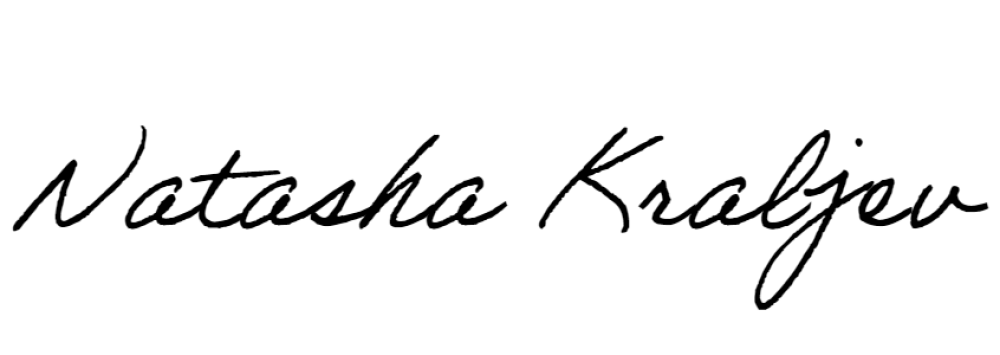 AKTIVNOSTPROGRAMPROJEKTDodatna nastava iz biologijeCILJEVIRazvijanje interesa za dodatne sadržaje iz biologije. Poticanje učenika na kreatino rješavanje zadataka te razvijanjeprirodno-znanastvenog pogleda na prirodne pojave. Istraživanje dodatne literature te analiziranje dobivenih podataka tijekom eksperimentalnog rada.NAMJENAOstvarivanje ishoda veće razine rješavanjem problemskih zadataka koji nisu dio redovne nastave.NOSITELJI I NJIHOVA ODGOVORNOSTUčitelj i učenici 7. i 8. razreda.NAČIN REALIZACIJEEdukacija i praktična nastava u učionici biologije. Korištenje različitih izvora znjanja. Sudjelovanje na natjecanjima.VREMENIKJedan sat tjedno tijekom školske godine 2022./2023., ukupno 35 sati godišnje. Pojačano tijekom natjecanja.TROŠKOVNIKMaterijali za biološke eksperimente.NAČIN VREDNOVANJA I NAČIN KORIŠTENJA REZULTATA VREDNOVANJAVrednovanje učeničkih postignuća tijekom nastave i analiza rezultata nakon sudjelovanja na natjecanjima.AKTIVNOSTPROGRAMPROJEKTDodatna nastava iz engleskog jezika - 8a,c,dCILJEVIIndividualni rad s učenicima koji pokazuju napredno znanje i žele saznati više. Darovitim učenicima omogućiti da razviju svoje potencijale.NAMJENAUčenici će se pripremati za školska natjecanja, koristit će samostalna znanja engleskog jezika u svakodnevnim situacijama, razvijati će daljnji interes za jezik koji im je neophodan u daljnjem obrazovanju, razvijati će želju za stalnim napredovanjem i širenjem znanja.NOSITELJI I NJIHOVA ODGOVORNOSTNastavnica i učenici.NAČIN REALIZACIJETimski rad,suradničko učenje te individualizirani pristup.VREMENIK1 sat tjedno tijekom školske godine, prema dogovorenom rasporedu, pojačano pred natjecanja.TROŠKOVNIKPapir za fotokopiranje nastavnih zadataka.NAČIN VREDNOVANJA I NAČIN KORIŠTENJA REZULTATA VREDNOVANJASustavno praćenje učenikovih postignuća, uspješnost na natjecanjima i osobno zadovoljstvo učenika i učitelja ostvarenim. Rezultati će se koristiti s ciljem povećanja kvalitete nastavnog rada i daljnje poticanje razvoja darovitih učenika u skladu sa sklonostima i interesima.AKTIVNOSTPROGRAMPROJEKTDodatna nastava 7d,8bCILJEVIIndividualni rad s učenicima koji pokazuju napredno znanje, poticanje učenika na još intenzivniji rad s ciljem razvija potencijalaNAMJENAPriprema z aškolska natjecanja kotrištenjem samostalnog znanja engleskog jezika. Razvoj zanimanja za jezik i želja za postizanjem vještin ekomunikacije kao krajnjeg cilja učenja stranog jezika.NOSITELJI I NJIHOVA ODGOVORNOSTUčenici i nastavnicaNAČIN REALIZACIJEIndividualizirani pristup, timski rad, istraživački radVREMENIKJedan sat tjednoTROŠKOVNIKKopirni papirNAČIN VREDNOVANJA I NAČIN KORIŠTENJA REZULTATA VREDNOVANJASustavno praćenje postignuća učenika. Povećanje kvalitete nastavnog radai poticanje darovitih učenika u skladu s njihovim zanimanjemAKTIVNOSTPROGRAMPROJEKTDodatna nastava GEOGRAFIJACILJEVIUz pomoć više izvora proširiti i produbiti učenikovo znanje pomoću složenih zadataka. Upoznati učenike s različitim geografskim temama i poticati interes za geografiju, razvijati kritičko i logičko zaključivanje, sposobnost analize i sinteze naučenog kao i sposobnost primjene stečenog znanja, povezivanja znanja iz različitih predmeta te snalaženja na geografskoj karti.NAMJENAProširiti znanja iz geografije koja nisu planirana kroz redovnu nastavu koristeći dodatne materijale i izvore. Pripremiti učenike za natjecanja iz geografije. Osposobiti učenike za samostalno korištenje izvora i stjecanje geografskih znanja.NOSITELJI I NJIHOVA ODGOVORNOSTUčiteljica Ines Mamić, učenici 7.d razreda.NAČIN REALIZACIJE1 sat tjedno; 35 sati godišnje. Rad u učioničkom prostoru škole.VREMENIKTijekom školske godine 2022./2023.TROŠKOVNIKPapir A4 formata za kopiranje dodatnih materijala i karata.NAČIN VREDNOVANJA I NAČIN KORIŠTENJA REZULTATA VREDNOVANJAUsmena pohvala, sustavno praćenje učenikovih postignuća i uspjeha.Vanjsko vrednovanje ostvareno kroz natjecanja.A) AKTIVNOSTDODATNA NASTAVA - DAROVITI UČENICIPROGRAMPROJEKTDODATNA NASTAVA - DAROVITI UČENICICILJEVIprimiti dulju slušnu poruku ), samostalno pripovijedati prema poticaju slike ili niza slika,vlastita iskustva ili zamišljanjaj. Čitati i otkriti poruku u pričitanometekstu,usavršavati vještinu čitanja, samostalno oblikovati pisanu poruku.Ostvariti vezu s proznim tekstom, te spoznati i doživjeti kao i iskazati doživljaj pjesme, stripa, priče, igrokaza ili bajke. Primanje kratkih crtanih filmova,estetike i tradicije Zagrebačke škole crtanog filma. Razviti naviku čitanja, usmenog i pisanog izražavanja kao i razvijanju navike posjećivanja kazališta i kina. Razvijati suradničko učenje kroz projektnu nastavu.NAMJENADodatnim radom sa učenicima , razvijati njihove sposobnosti.NOSITELJI I NJIHOVA ODGOVORNOSTučiteljica Maja Rigo, učenici 2. i 4. razredaNAČIN REALIZACIJEsvaki tjedan 1 školski sat određeni dan ( utorak ) 6. sat, jutarnja smjenaVREMENIKTijekom školske godineTROŠKOVNIKRoditelji i općina TkonNAČIN VREDNOVANJA I NAČIN KORIŠTENJA REZULTATA VREDNOVANJAPohvalnice na kraju školske godineIZVANUČIONIČNA I TERENSKA NASTAVAIZVANUČIONIČNA I TERENSKA NASTAVAIZVANUČIONIČNA I TERENSKA NASTAVAIZVANUČIONIČNA I TERENSKA NASTAVAIZVANUČIONIČNA I TERENSKA NASTAVAIZVANUČIONIČNA I TERENSKA NASTAVAIZVANUČIONIČNA I TERENSKA NASTAVAIZVANUČIONIČNA I TERENSKA NASTAVAIZVANUČIONIČNA I TERENSKA NASTAVAMj.Naziv aktivnostiCiljevi aktivnostiNamjena aktivnostiNositelj aktivnostiNačin realizacijeVremenik aktivnostiTroškovnikNačin vrednovanjaIX.IZVANUČIONIČNA NASTAVAPriroda se mijenja (jesen)Uočiti jesenske promjene u neposrednoj okolini i njihov utjecaj na životUpoznati učenike s promjenama u jesenučiteljice 2. razredašetnja2 školska sataKroz razgovor vrednovati uč. znanje na spoznajnoj i doživljajnoj raziniX.IZVANUČIONIČNA NASTAVAMjesto u kojemživimUpoznati osnovna obilježja grada BiogradaUpoznati osnovna obilježja grada Biogradaučiteljice 2. razredaobilazak Biograda(stara jezgra )2 školska sataKroz razgovor vrednovati uč. znanje na spoznajnoj i doživljajnoj raziniX.IZVANUČIONIČNA NASTAVA KULTURNE USTANOVEZavičajni muzejUpoznati kulturne ustanove u svom graduOsposobiti učenika za prepoznavanje kulturnih ustanova i kulturno ponašanje u istim.učiteljice 2. razredaobilazak muzeja2 školska sataXI.IZVANUČIONIČNA NASTAVAVatrogasna postaja BiogradUpoznati vatrogasnu postaju i tako shvatiti ulogu vatrogasaca .Prepoznati važnost i vrijednost zanimanja vatrogasaca .učiteljice 2. razredaobilazak vatrogasne postaje2 školska satarazgovor, nastavni materijalXII.IZVANUČIONIČNA NASTAVAVODE UZAVIČAJU:Posjet Vranskom jezeruUpoznati učenike s vodama u zavičajuZorno povezivanje obrađenih pojmovaučiteljice 2.razredaTerenska nastava5 školskih satiCIjena prijevozaKviz znanjaI.IZVANUČIONIČNA NASTAVAZL Zemunik Gaženica AK ZadarPosjetiti i upoznati autobusni kolodvor ,zračnu i brodsku luku radi osnovnog snalaženja pri putovanju nekim od prometnih sredstavaOsposobljavanje učenika za korištenje uslugama javnog prijevoza .učiteljice 2. razredaTerenska nastava5 školskih satiCijena prijevozarazgovor, nastavni materijalIZVANUČIONIČNA I TERENSKA NASTAVAIZVANUČIONIČNA I TERENSKA NASTAVAIZVANUČIONIČNA I TERENSKA NASTAVAIZVANUČIONIČNA I TERENSKA NASTAVAIZVANUČIONIČNA I TERENSKA NASTAVAIZVANUČIONIČNA I TERENSKA NASTAVAIZVANUČIONIČNA I TERENSKA NASTAVAIZVANUČIONIČNA I TERENSKA NASTAVAIZVANUČIONIČNA I TERENSKA NASTAVAMj.Naziv aktivnostiCiljevi aktivnostiNamjena aktivnostiNositelj aktivnostiNačin realizacijeVremenik aktivnostiTroškovnikNačin vrednovanjaIII.IZVANUČIONIČNA NASTAVAKazališna predstavaUpoznati se s kazalištem , ponašanje u kulturnim ustanovamaUpoznati kazalište i zanimanja u kazalištuKazalište lutaka i učiteljice 2. razredaIzvanučionična nastava5 šk.satiCijena prijevozalikovni radoviIV.IZVANUČIONIČNA NASTAVAJednodnevni izlet NP KRKAUpoznati prirodne ljepote zavičaja .Razvijati pravilan odnos prema zaštiti prirodeUpoznati biljni i životinjski svijetučiteljice 2. razredajednodnevni izletTroškove autobusa i ulaznica snose roditeljiKviz znanjaV.IZVANUČIONIČNA NASTAVAKazališna predstavaUpoznati se s kazalištem , ponašanje u kulturnim ustanovamaUpoznati kazalište i zanimanja ljudiKazalište lutaka i učiteljice 2. razredaizvanučionična nastava5 šk.satiCijena prijevozalikovni radoviVI.IZVANUČIONIČNA NASTAVAPosjet BiosferiUpoznati se s nacionalnim parkovima i parkovima prirodeUpoznati se s prirodnom baštinomučiteljice 2. razredaposjet Biosferi2. šk . satalikovni radoviIZVANUČIONIČNA I TERENSKA NASTAVAIzložba fotografija - Kroz objektiv vidim svijetIZVANUČIONIČNA I TERENSKA NASTAVAIzložba fotografija - Kroz objektiv vidim svijetIZVANUČIONIČNA I TERENSKA NASTAVAIzložba fotografija - Kroz objektiv vidim svijetIZVANUČIONIČNA I TERENSKA NASTAVAIzložba fotografija - Kroz objektiv vidim svijetIZVANUČIONIČNA I TERENSKA NASTAVAIzložba fotografija - Kroz objektiv vidim svijetIZVANUČIONIČNA I TERENSKA NASTAVAIzložba fotografija - Kroz objektiv vidim svijetIZVANUČIONIČNA I TERENSKA NASTAVAIzložba fotografija - Kroz objektiv vidim svijetIZVANUČIONIČNA I TERENSKA NASTAVAIzložba fotografija - Kroz objektiv vidim svijetIZVANUČIONIČNA I TERENSKA NASTAVAIzložba fotografija - Kroz objektiv vidim svijetMj.Naziv aktivnostiCiljevi aktivnostiNamjena aktivnostiNositelj aktivnostiNačin realizacijeVremenik aktivnostiTroškovnikNačin vrednovanjastudeni,prosin acBožić u namaFotografije i obilježja blagdana i blagdanskog ugođajaPodizanje blagdanskog raspoloženja i ugođaja u našoj školiKristina NevjestićFotografiranje božićnih ukrasa, ređenja grada ili škole.4 sataTroškovi izrade fotografija te postavljanja izložbe.Izrada i objava fotografija te postavljanje izložbeprosin ac, siječan jBiograd u mome okuPronaći zanimljive i specifične detalje u gradu kojima bismo istaknuli jedinstvenost, ljepotu i ljubav prema našem gradu.Aktivnost je namjenjena postavljanju izložbe fotografija povodom Dana grada i Dana škole( blagdan sv. Stošije)Kristina NevjestićŠetnja gradom, fotografiranje zanimljivih i prepoznatljivih detalja našega grada.4 sataTroškovi izrade fotografija te postavljanja izložbe.Izrada i objava fotografija te postavljanje izložbeveljačaLjubav je u zrakuObilježavanje dana ValentinovaObilježavanje dana zaljubljenih - ValentinovoKristina NevjestićFotografije buđenja prirode i ljubavi povezana s proljećem te danom zaljubljenih.2 sataTroškovi izrade fotografija te postavljanja izložbe.Izrada i objava fotografija te postavljanje izložbeožujak travanjU iščekivnju UskrsaObilježavanje blagdana Uskrsa te poticanje blagdanskog raspoloženjaPodizanje i buđenje blagdanskog raspoloženja i osjećaja kod učenika.Kristina NevjestićFotografiranje sadržaja povezanih sa Uskrsom, simbolikom uskrsnuća i nadolazećim blagdanom.4 sataTroškovi izrade fotografija te postavljanja izložbe.Izrada i objava fotografija te postavljanje izložbesvibanj, lipanjLjeto nam se vratiloPotaknuti učenike na razmišljanje o kraju školske godine, planovima za ljeto te periodu ispred nas.Obilježavanje kraja školske godine te pripreme za ljeto te praznike.Kristina NevjestićŠetnja gradom ili okolicom, fotografiranje detalja koji ukazuju da nam dolazi ljeto te da se približava kraj školske god4 sataTroškovi izrade fotografija te postavljanja izložbe.Izrada i objava fotografija te postavljanje izložbeIZVANUČIONIČNA I TERENSKA NASTAVAIZVANUČIONIČNA I TERENSKA NASTAVAIZVANUČIONIČNA I TERENSKA NASTAVAIZVANUČIONIČNA I TERENSKA NASTAVAIZVANUČIONIČNA I TERENSKA NASTAVAIZVANUČIONIČNA I TERENSKA NASTAVAIZVANUČIONIČNA I TERENSKA NASTAVAIZVANUČIONIČNA I TERENSKA NASTAVAIZVANUČIONIČNA I TERENSKA NASTAVAMj.Naziv aktivnostiCiljevi aktivnostiNamjena aktivnostiNositelj aktivnostiNačin realizacijeVremenik aktivnostiTroškovnikNačin vrednovanja10.NIN ( Terenska nastava - Muzej ninskih starina, crkva Sv. Križa, crkva Sv. Nikole )Usvajanje znanja o značenju Nina kroz ranosrednjovjekovnu hrvatsku povijestRazumijeti i povezati naučene sadržaje iz različitih područja( npr.povijesti i vjeronauka ).učiteljica povijesti, učenici 6.razreda i razredniciAutobusTijekom listopada 2022.Oko 100 kn ( Trokovi prijevoza i ulaznice u muzej )Izrada prezentacije o značenju Nina tijekom srednjeg vijeka.11.GOSPIĆ( Memorijalni centar Nikole Tesle - Terenska nastava)U muzeju uživo vidjeti zasluge i djela Nikole Tesle.Prepoznati važnosti izuma.učitelji povijesti, učenici 7.razreda i razredniciAutobustijekom studenog 2022.Oko 200 kn ( troškovi prijevoza )Izrada digitalnog plakata o Teslinim postignućima.3.ZADAR - Muzej antičkog stakla - Forum ) - Terenska nastavaUsvajanje znanja o očuvanju kulturne baštine.Na osnovu naučenog uvidjeti ostatke rimskog graditeljstva.Učiteljice povijesti, učenici 5.razreda i razredniceAutobusTijekom ožujka 2023.Oko 60 knIzrada prezentacije i plakata.4.Zavičajni muzej u Biogradu - izvanučionična nastavaProdubljivanje znanja o caru Franju Josipu I.kroz izboru temu i njegovog dolaska u BiogradPovezati glavne ideje objasniti naučene sadržajeučiteljica povijesti i učenici 7.abc razredaŠetnja do muzeja.Tijekom travnja 2023.Bez troškovaIzrada digitalnog plakataIZVANUČIONIČNA I TERENSKA NASTAVAIZVANUČIONIČNA I TERENSKA NASTAVAIZVANUČIONIČNA I TERENSKA NASTAVAIZVANUČIONIČNA I TERENSKA NASTAVAIZVANUČIONIČNA I TERENSKA NASTAVAIZVANUČIONIČNA I TERENSKA NASTAVAIZVANUČIONIČNA I TERENSKA NASTAVAIZVANUČIONIČNA I TERENSKA NASTAVAIZVANUČIONIČNA I TERENSKA NASTAVAMj.Naziv aktivnostiCiljevi aktivnostiNamjena aktivnostiNositelj aktivnostiNačin realizacijeVremenik aktivnostiTroškovnikNačin vrednovanjaXI.Susret s književnikomRazvijati interes za čitanje, potaknuti pozitivno razmišljaje prema književnom djelu.Potaknuti učenike na čitanje, prikupljati podatke o književniku, razgovor s književnikom.Učenici i učitelji hrvatskoga jezikaPredavanje i razgovor u sportskoj dvorani.5. i 6. školski satRazgovor, izražavanje dojmova.V.Ekskurzija osmih razredaUpoznavanje s kulturnim i prirodnim znamenitostima Hrvatske.Spoznati bogatstvo i raznolikosti Hrvatske.Učenici osmih razreda i razrednice.Putovanje autobusom.Dva dana tijekom drugog obrazovnog razdobljaTroškove snose roditelji.Izrada multimedijalnog sadržaja, razgovor o dojmovima.V.Posjet Memorijalnom centru VukovarUpoznati ulogu i patnju Vukovara i njegovih stanovnika u Domovinskom ratuDoživjeti ulogu Domovinskog rata u stvaranju nezavisne i slobodne Hrvatske.Razrednici i učenici osmih razreda.Višednevna terenska nastava u organizaciji Zadarske županije.Dva danaTroškove snosi Zadarska županijaIzrada multimedijalnih sadržaja i njihova prezentacija.X.Izvanučionična nastava: Posjet Gradskoj knjižnici Biograd na MoruUpoznavanje s gradskom knjižnicom i njezinom građomOsposobljavanje učenika za samostalno snalaženje u knjižnici.Razrednica i učenici osmih razreda.ŠetnjaJedan školski sat (sat razrednika)Razgovor o naučenom.XI.Izvanučionična nastava: Zavičajni muzej Biograd na MoruUpoznavanje učenika s poviješću zavičaja i Hrvatske. Upoznati i razlikovati ustanove u gradu.Poticanje interesa učenika prema povijesnim vrijednostima. Prepoznati važnost očuvanja kulturnog naslijeđa te važnost kulturnog uzdizanja.Razrednica i učenici osmih razreda.Odlazak u Zavičajni muzejTijekom sata razrednikaPrimjena naučenog u nastavi i svakodnevnom životu.III.Posjet centru BiosferaUpoznavanje učenika s prirodnim i kulturnim ljepotama nacionalnih parkova Zadarske, Ličko.senjske iŠibensko-kninske županijePoticanje interesa učenika na očuvanje prirode, život u skladu s prirodom.Razrednice i učenici osmih razredaOdlazak u centar BiosferaTijekom sata razrednikaPrimjena naučenog u nastavi i svakodnevnom životu.IZVANUČIONIČNA I TERENSKA NASTAVAIZVANUČIONIČNA I TERENSKA NASTAVAIZVANUČIONIČNA I TERENSKA NASTAVAIZVANUČIONIČNA I TERENSKA NASTAVAIZVANUČIONIČNA I TERENSKA NASTAVAIZVANUČIONIČNA I TERENSKA NASTAVAIZVANUČIONIČNA I TERENSKA NASTAVAIZVANUČIONIČNA I TERENSKA NASTAVAIZVANUČIONIČNA I TERENSKA NASTAVAMj.Naziv aktivnostiCiljevi aktivnostiNamjena aktivnostiNositelj aktivnostiNačin realizacijeVremenik aktivnostiTroškovnikNačin vrednovanjaXPriroda se mijenja (jesen)Uočiti jesenske promjene u neposrednoj okolini i njihov utjecaj na životUpoznati učenika s prirodnim promjenama u jesenUčiteljice i učenici trećih razredaŠetnja jesenskim krajolikom2 školska sataKroz razgovor vrednovati učenikovo znanje na spoznajnoj razinXKazalište lutaka ZadarUočiti razliku između lektirnog djela i kazališne predstaveUpoznati učenike s radom kulturne ustanoveUčiteljice i učenici trećih razredaVožnja busom do Zadra i šetnja do kazališta4 školska sataRoditelji snose trošak prijevoza i karte za kazališteXPosjet Gradskoj knjižniciVažnost knjižnice i knjiga u stjecanju znanjaUpoznati učenika s načinom rada te posuđivanjem knjiga, razlikovati knjižnicu od knjižareUčiteljice i učenici trećih razredaGradska knjižnica2 školska sataXIzložba Dani kruhaVažnost kruha i plodova zemlje za prehranu ljudiUpoznati različite vrste žitarica i njihovih proizvodaUčiteljice i učenici trećih razredaIzložba u razredu1 školski satOpisnoVBakovita LikaUpoznati prirodne ljepote LikeUpoznavanje učenika s prirodnim ljepotama naše domovineUčiteljice i učenici trećih razredaPosjet Ogulinu i Smiljanu8 školskih satiSnose roditeljiKroz razgovor vrednovati učenikovo znanje na spoznajnoj razinIZVANUČIONIČNA I TERENSKA NASTAVAIZVANUČIONIČNA I TERENSKA NASTAVAIZVANUČIONIČNA I TERENSKA NASTAVAIZVANUČIONIČNA I TERENSKA NASTAVAIZVANUČIONIČNA I TERENSKA NASTAVAIZVANUČIONIČNA I TERENSKA NASTAVAIZVANUČIONIČNA I TERENSKA NASTAVAIZVANUČIONIČNA I TERENSKA NASTAVAIZVANUČIONIČNA I TERENSKA NASTAVAMj.Naziv aktivnostiCiljevi aktivnostiNamjena aktivnostiNositelj aktivnostiNačin realizacijeVremenik aktivnostiTroškovnikNačin vrednovanjaX.,XI, XIILektira u knjižnici Gradska knjižnicaRadionica lektire u prostorima knjižnicePoticanje čitanja i korištenja usluga knjižniceUčenici i učiteljica 4.-tih razredaPosjet Gradskoj knjižnici2 sataRazni listići i plakatiIII.TN –Posjet zavičaju-BenkovacUpoznatikulturno-povijesne spomenikezavičaja-Benkovac,knjižnica, AsseriaPoticanje interesa učenika prema povijesnim vrijednostima svoga zavičaja i poštivanje istihUčiteljice i učenici četvrtih razredaObilazak znamenitosti (školski autobus)4 školska sataIzrada plakata,likovni radoviIII.Posjed Biosferi BiogradUpoznatim sadržaje novootvorene Biosfere BiogradPromatranjem,uučavanjem im slušanjem produbiti znanje o Nacionalnim parkovima i Parkovima prirodeUčenici i učiteljica 4.-tih razredašetnja do Biosfere2 satplakatiXI.Biograd – kraljevski grad Zavičajni muzejUpoznati povijest svoga gradaUpoznati hrvatske vladare i prošlost domovineUčenici i učiteljica 4.-tih razredaPredavanje u ostacima Bazilike sv. Ivana2. sataAnaliza radioničkih uradakaXI.IZVANUČ.Tlo-uvjet života (odlazak u Šumariju Biograd)Spoznati postanak tla,vrste i sastav tla.Promatranjem tla,imenovanjem,opisivanje m uočiti vrste i sastav tlaUčenici i učiteljica 4.-tih razredaMetodom zornosti,demonstracije,istr aživanja2 sataPrimijeniti naučeno u nastavi i svakodnevnom životu.XI.,IV.Izvanučionična nastava - Jesen,proljeće u zavičajuSpoznati osnovna obilježja vremena u jesen,proljećaUočiti promjene u prirodi promjenom godišnjih dobaUčiteljica i učenicišetnja1 školski satUsmeni i pismeni zadaciIZVANUČIONIČNA I TERENSKA NASTAVAIZVANUČIONIČNA I TERENSKA NASTAVAIZVANUČIONIČNA I TERENSKA NASTAVAIZVANUČIONIČNA I TERENSKA NASTAVAIZVANUČIONIČNA I TERENSKA NASTAVAIZVANUČIONIČNA I TERENSKA NASTAVAIZVANUČIONIČNA I TERENSKA NASTAVAIZVANUČIONIČNA I TERENSKA NASTAVAIZVANUČIONIČNA I TERENSKA NASTAVAMj.Naziv aktivnostiCiljevi aktivnostiNamjena aktivnostiNositelj aktivnostiNačin realizacijeVremenik aktivnostiTroškovnikNačin vrednovanjaX.Izvanučionična nastava - ĆokovacUpoznati benediktinski samostan i život u njemu. Upoznati glagoljicu kao pismo.Promatranjem crkve i slušanjem predavanja fratra upoznati se s samostanom.učiteljice i učenicitrajekt5 satiTroškove snose roditeljiIV.IZVANUČIONIČNA NASTAVAKazališna predstavaUpoznati se s kazalištem, ponašanje u kulturnim ustanovamaUpoznati kazalište i zanimanja u kazalištuKazalište lutaka i učiteljice četvrtih razredaIznanučionična nastava5 šk.satCijena prijevoza i karte za kazalištelikovni radoviV.Škola u prirodi Hrvatsko zagorjeUpoznavanje kulturnih i prirodnih znamenitosti odabranog zavičajaUočiti različitosti krajeva naše domovineučenici 4.r., učiteljica, odabrana agencijaobilazak i razgledavanje uz stručno vodstvo, vožnja autobusom - panoramski pregled3 danatroškove snose roditeljiplakati, nastavni listići, kvizV.Jednodnevni izlet- Gorska HrvatskaUpoznati se s ljepotama gorskog krajolika.Uočiti različitost krajeva RH.učenici 4.r,učiteljica, odabrana agencijaobilazak i razgledavanje uz stručno vodstvo1 dantroškove snose roditeljiplakati, kvizVI.KupanjeNaučiti pravilno tehniku plivanja.Da svi učenici nauče pravilno plivati.učiteljicašetnja do plaže4 satautrkaIZVANUČIONIČNA I TERENSKA NASTAVAIZVANUČIONIČNA I TERENSKA NASTAVAIZVANUČIONIČNA I TERENSKA NASTAVAIZVANUČIONIČNA I TERENSKA NASTAVAIZVANUČIONIČNA I TERENSKA NASTAVAIZVANUČIONIČNA I TERENSKA NASTAVAIZVANUČIONIČNA I TERENSKA NASTAVAIZVANUČIONIČNA I TERENSKA NASTAVAIZVANUČIONIČNA I TERENSKA NASTAVAMj.Naziv aktivnostiCiljevi aktivnostiNamjena aktivnostiNositelj aktivnostiNačin realizacijeVremenik aktivnostiTroškovnikNačin vrednovanjaXVII.Posjet kinu Cinestar Zadar ili kino u sv.Filip JakovuPotaknuti učenike na proširivanje znanja stečenog na redovnoj nastavi, komunikacija na stranom jeziku te razvijanje vještine slušanja sRazviti pozitivan odnos prema različitim vidovima kulture te poticanje učenika na razvijanje kulturnog ophođenja u javnim ustanovamaRazrednice petih razreda i učeniciOrganizirani posjet autobusomprosinac 2022.Cijena prijevoza i ulaznice (plaćaju roditelji)Vođeno pisanje osvrta na pogledani film te razgovor o različitimžanrovima filmarazumijevanjem, upoznati se s medijskom kulturom.XII. / I.Izletište Cvituša - sanjkališteUpoznati učenike s prirodnim ljepotama drugih zavičaja, proširivati znanje stečeno na nastavi, poticati zdrave navike.Poticati interes učenika za očuvanje prirode, povezivati nastavno gradivo više predmeta.Razrednice5.tih razreda i učeniciJednodnevi izlet autobusomprosinac 2022. ilisiječanj 2023Cijena prijevoza (plaćaju roditelji)Primjeniti naučeno u nastavi i svakodnevnom životu.II.PP Vransko jezeroPodignuti svijest o načinima na koje močvarna staništa pogoduju kvalitetiživota u urbanim sredinamaProaktivan pristup za zaštitu močvara.Razrednice petih razrreda, učitelj likovne kulture, djelatnici PP Vransko jezeroPosjet parku autobusomtravanj 2023.Materijal za izradu kućica za ptice te za makete močvarnogAnaliza terenske nastave na školskom satuprezentacija i kraće izlaganje,IV.Svjetski dan pješačenja - Kudin mostPoticati zdrave životne navike kretanjem.Prikazati učenicima prirodu, poticati interes učenika za prirodu i pješačenjeRazrednice5.tih razreda i učeniciOrganizirani posjet autobusom7.4.2023.Cijena prijevoza (plaćaju roditelji)Analiza izleta na školskom satu, izrada prezentacije ili plakataV.NP Sjeverni VelebitUpoznati učenike s prirodnim ljepotama drugih zavičaja, gospodarskim obilježjima, povijesnim i kulturnim znamenitostima mjesta kroz koje prolazimoPoticati interese i poštovanje učenika prema prirodnim vrijednostima drugih zavičaja, povezati nastavu prirode, povijesti, geografije, hrvatskogRazrednice petih razreda i učeniciJednodnevni izlet autobusom; po provedenom javnom natječaju izabrat će se putnička agencija koja će izrealizirati planirani izletsvibanj,2023.Roditelji snose troškove izletaPrimijeniti naučeno u nastavi i svakodnevnom životu.IZVANUČIONIČNA I TERENSKA NASTAVAIZVANUČIONIČNA I TERENSKA NASTAVAIZVANUČIONIČNA I TERENSKA NASTAVAIZVANUČIONIČNA I TERENSKA NASTAVAIZVANUČIONIČNA I TERENSKA NASTAVAIZVANUČIONIČNA I TERENSKA NASTAVAIZVANUČIONIČNA I TERENSKA NASTAVAIZVANUČIONIČNA I TERENSKA NASTAVAIZVANUČIONIČNA I TERENSKA NASTAVAMj.Naziv aktivnostiCiljevi aktivnostiNamjena aktivnostiNositelj aktivnostiNačin realizacijeVremenik aktivnostiTroškovnikNačin vrednovanjaZadarPosjet austrijskoj knjižnici Dr. Alois Mock Sveučilišta u ZadruRazvoj međukulturne komunikacijske kompetencije.Razvoj empatičnosti i otvorenosti za razumijevanje, prihvaćanje i uvažavanje govornika nj. jezika i njihove kulture.Katarina Erstić i Marina Vujević, učiteljice njem. jezikaSudjelovanje na radionicama prigodom blagdana.kraj prvog polugodišta, prosinac/ za uskršnje blagdaneTroškovi za prijevoz učenikaRazgovor o naučenom sa učenicima. Kviz o naučenom.Sveti Filip i JakovOdlazak u kinoUspješnije ovladavanje komunikacijskom jezičnom kompetencijom.Izlaganje jezičnim i kulturološkim sadržajima izvan učionice.Upoznavanje svijeta, jezika i kulture izvornih govornikaKatarina Erstić i Marina Vujević, učiteljice njem. jezika /učiteljice eng/tal jezikaProjekcija filma u kinu.tijekom drugog polugodišta, sukladno dogovoruTroškovi za prijevoz učenika i ulaznice.Razgovor sa učenicima.IZVANUČIONIČNA I TERENSKA NASTAVAPRVIH RAZREDA (Marjana Guzić, Antonija Tolić-Stojanov, Maja Pilipović)IZVANUČIONIČNA I TERENSKA NASTAVAPRVIH RAZREDA (Marjana Guzić, Antonija Tolić-Stojanov, Maja Pilipović)IZVANUČIONIČNA I TERENSKA NASTAVAPRVIH RAZREDA (Marjana Guzić, Antonija Tolić-Stojanov, Maja Pilipović)IZVANUČIONIČNA I TERENSKA NASTAVAPRVIH RAZREDA (Marjana Guzić, Antonija Tolić-Stojanov, Maja Pilipović)IZVANUČIONIČNA I TERENSKA NASTAVAPRVIH RAZREDA (Marjana Guzić, Antonija Tolić-Stojanov, Maja Pilipović)IZVANUČIONIČNA I TERENSKA NASTAVAPRVIH RAZREDA (Marjana Guzić, Antonija Tolić-Stojanov, Maja Pilipović)IZVANUČIONIČNA I TERENSKA NASTAVAPRVIH RAZREDA (Marjana Guzić, Antonija Tolić-Stojanov, Maja Pilipović)IZVANUČIONIČNA I TERENSKA NASTAVAPRVIH RAZREDA (Marjana Guzić, Antonija Tolić-Stojanov, Maja Pilipović)IZVANUČIONIČNA I TERENSKA NASTAVAPRVIH RAZREDA (Marjana Guzić, Antonija Tolić-Stojanov, Maja Pilipović)Mj.Naziv aktivnostiCiljevi aktivnostiNamjena aktivnostiNositelj aktivnostiNačin realizacijeVremenik aktivnostiTroškovnikNačin vrednovanjaIX.IZVANUČIONIČNA NASTAVAPosjet Gradskoj knjižniciVažnost knjižnice i knjiga u stjecanju znanjaUpoznati uč. s načinom rada te posuđivanjem knjiga, razlikovati knjižnicu od knjižareUčiteljice prvih razreda i knjižničarkaPosjet Gradskoj knjižnici1 šk. satLikovna impresija učenikaX.IZVANUČIONIČNA NASTAVAPriroda se mijenja (jesen)Uočiti jesenske promjene u neposrednoj okolini i njihov utjecaj na životUpoznati uč. s prirodnim promjenama u jesenUčiteljice prvih razredaŠetnja jesenskim krajolikom1 šk. satKviz znanjaX.IZVANUČIONIČNA NASTAVAPrometOsposobiti se za sigurno i samostalno kretanje od kuće do školeUpoznavanje uč. s pravilima ponašanja u prometuUčiteljice prvih razredaŠetnja gradskim prometnicama1 šk. satNacrtati najsigurniji put od kuće do školeX.IZVANUČIONIČNA NASTAVAPosjet banciOsvijestiti potrebu štednje, upoznavanjeustanove-bankeObilježavanje svjetskog dana štednjePrivredna banka ZagrebPosjet poslovnici Privredne banke Zagreb2. šk. sataNastavni listići i crtežiX.IZVANUČIONIČNA NASTAVAPekara, Dani kruhUpoznati proizvodnju kruhaZorni doživljaj proizvodnje kruha, obilježavanje Dana kruhaUčiteljice prvih razreda i djelatnici pekarePosjet pekari2 šk. sataLikovna impresija učenikaI.IZVANUČIONIČNA NASTAVAPriroda se mijenja (zima)Uočiti zimske promjene u neposrednoj okolini i njihov utjecaj na životUpoznati učenike s prirodnim promjenama zimiUčiteljice prvih razredaŠetnja zimskim krajolikom1 šk. satKviz znanjaIZVANUČIONIČNA I TERENSKA NASTAVAIZVANUČIONIČNA I TERENSKA NASTAVAIZVANUČIONIČNA I TERENSKA NASTAVAIZVANUČIONIČNA I TERENSKA NASTAVAIZVANUČIONIČNA I TERENSKA NASTAVAIZVANUČIONIČNA I TERENSKA NASTAVAIZVANUČIONIČNA I TERENSKA NASTAVAIZVANUČIONIČNA I TERENSKA NASTAVAIZVANUČIONIČNA I TERENSKA NASTAVAMj.Naziv aktivnostiCiljevi aktivnostiNamjena aktivnostiNositelj aktivnostiNačin realizacijeVremenik aktivnostiTroškovnikNačin vrednovanjaIV.IZVANUČIONIČN ANASTAVAKazališna predstavaRazvoj vizualne percepcije u kazalištuDoživjeti lutkarsku predstavu, navesti glavne likoveKazalište lutakaKazalište lutaka Zadar2 šk. sataCijena prijevoza i ulaznice (do 100 kn)Likovna impresija učenikaIV.IZVANUČIONIČN ANASTAVAMjesto u kojem živimUpoznavanje ulica i ustanova svoga gradaUpoznavanje mjesta stanovanjaUčiteljice prvih razreda i Turistička zajednicaŠetnja gradom2 sataPlakati, nastavni materijaliV.POLUDNEVNI IZLETPosjet PŠ TkonUpoznati način rada u područnoj školiUpoznati učenike i učiteljice PŠ TkonUčiteljiceVožnja trajektom i šetnja4 satiTrajektna karta (do 20 kn)Kviz znanjaVI.IZVANUČIONIČN A NASTAVAPriroda se mijenja (ljeto)Uočiti ljetne promjene u neposrednoj okolini i njihov utjecaj na životUpoznati učenike s prirodnim promjenama ljetiUčiteljice prvih razredaŠetnja ljetnim krajolikom1 šk. satLikovna impresija učenikaVI.IZVANUČIONIČN A NASTAVAPosjet Vatrogasnom društvuSpoznati opasnosti koje može prouzročiti vatraRazlikovati vatru od požara, zapamtiti mjere opreza i telefonski broj vatrogasne službeDjelatnici PVD Biograd i učiteljice 1. razredaPosjet Vatrogasnom društvu2 školska sataLikovna impresija učenikaIZVANUČIONIČNA I TERENSKA NASTAVAIZVANUČIONIČNA I TERENSKA NASTAVAIZVANUČIONIČNA I TERENSKA NASTAVAIZVANUČIONIČNA I TERENSKA NASTAVAIZVANUČIONIČNA I TERENSKA NASTAVAIZVANUČIONIČNA I TERENSKA NASTAVAIZVANUČIONIČNA I TERENSKA NASTAVAIZVANUČIONIČNA I TERENSKA NASTAVAIZVANUČIONIČNA I TERENSKA NASTAVAMj.Naziv aktivnostiCiljevi aktivnostiNamjena aktivnostiNositelj aktivnostiNačin realizacijeVremenik aktivnostiTroškovnikNačin vrednovanja9.Orjentacija i snalaženje u prostoruNaučiti što je stajalište, obzor, odredište, naučiti se orjentirati pomoću sunca i znati odrediti glavne i sporedne strane svijetaPrepoznati obilježja zavičaja. Snalaziti se i orjentirati u svakodnevnom životu.Učiteljica i učeniciSnalaženje u prostoru i okolišu škole1 školski satIzrada plakata, igre, nastavni listić9.Posjet bibliobusuUsvojiti pojmove: knjižničar/knjižničarka, knjižnica. Upoznati se s pravilima ponašanja u knjižnici.Razvijati čitalačke sposobnosti kod učenika i poticati zainteresiranost za svijet knjige.Učiteljica i učeniciPosjet bibliobusu1 školski satRazgovor10.Izvanučionična nastava: Jesen u zavičajuSpoznati osnovna obilježja vremena u jesenUočiti promjene u prirodi promjenom godišnjih dobaUčiteljica i učeniciŠetnja1 školski satRazgovor, nastavni listić10.Izvanučionična nastava: Plan mjestaSnalaziti se u mjestu prema planu mjesta i označiti dogovorene znakove u planu mjestaUočavanje veze između dogovorenih znakova i stvarnih objekata u mjestuUčiteljica i učeniciŠetnja mjestom1 školski satIzrada plana mjesta10.Priredba: Dani zahvalnosti za plodove zemljePrepoznati plodove jeseni, obilježiti dane zahvalnosti za plodove zemljeOpisati postupke dobivanja krušnih proizvodaUčiteljica i učeniciŠkolska priredba1 školski satZadovoljstvo učenika i roditelja11.Terenska nastava: posjet kulturnim ustanovama i dvoraniUpoznati i razlikovati kulturne ustanove u zavičaju, upoznati se sa sportskom dvoranom u matičnoj školiPoticanje zanimanja za kulturu i sportUčiteljica i učeniciAutobus4 školska sataIzražavanje učeničkih dojmovaIZVANUČIONIČNA I TERENSKA NASTAVAIZVANUČIONIČNA I TERENSKA NASTAVAIZVANUČIONIČNA I TERENSKA NASTAVAIZVANUČIONIČNA I TERENSKA NASTAVAIZVANUČIONIČNA I TERENSKA NASTAVAIZVANUČIONIČNA I TERENSKA NASTAVAIZVANUČIONIČNA I TERENSKA NASTAVAIZVANUČIONIČNA I TERENSKA NASTAVAIZVANUČIONIČNA I TERENSKA NASTAVAMj.Naziv aktivnostiCiljevi aktivnostiNamjena aktivnostiNositelj aktivnostiNačin realizacijeVremenik aktivnostiTroškovnikNačin vrednovanja11.Terenska nastava: Školska i Gradska knjižnica u Biogradu na MoruUpoznati školsku i gradsku knjižnicu, upoznati djelatnike u knjižnici, razvijanje slušanja, govorenja, čitanja i pisanjaOsposobljavanje učenika za kulturno ponašanje u kulturnim ustanovamaUčiteljica i učeniciAutobus3 školska sataRazgovor, iznošenje dojmova12.Terenska nastava: Promet - ZadarUpoznati učenike s vrstom prometnih sredstava, razlikovati zračnu, brodsku luku, autobusni i željeznički kolodvorShvatiti važnost prometne povezanosti, razvijanje sposobnosti rasuđivanja, promatranja i zaključivanjaUčiteljica i učeniciAutobus5 školskih satipo potrebiusmeno i pisano pripovijedanje, razgovor, učenički dojmovi12.Terenska nastava: Kazališna predstava - Biograd n/M, ZadUsvojiti i razumjeti obilježja kazališne predstavePoticati osobni razvoj, razvoj estetskih kriterija, promišljanje o svijetu i sebi te razmjena stavova i mišljenjaUčiteljica, vjeroučiteljica i učeniciAutobus4 školska sataizražavanje dojmova, usmeno i pisano pripovijedanje12.Božićna priredbaPredstaviti roditeljima recitacije i igrokaze koje su učenici naučili na izvannastavnim aktivnostimaObilježiti predstojeće blagdaneUčiteljica i učenici1 školski satzadovoljstvo i dojmovi učenika1.Izvanučionična nastava: ZimaUočiti glavna obilježja zime i promjene u prirodi u mjestu u kojem živimoPovezati vremenske promjene i njihov utjecaj na biljke, životinje i rad ljudiUčiteljica i učeniciobilazak mjesta1 školski satizražavanje dojmova, nastavni listić2.Izvanučionična nastava: Cesta i ulicaImenovati i upamtiti što je kolnik, pločnik, cesta i ulica, imenovati sudionike u prometuUpoznati se spravilima ponašanja u prometetuUčiteljica i učenicišetnja1 Školski satnastavni listićIZVANUČIONIČNA I TERENSKA NASTAVAIZVANUČIONIČNA I TERENSKA NASTAVAIZVANUČIONIČNA I TERENSKA NASTAVAIZVANUČIONIČNA I TERENSKA NASTAVAIZVANUČIONIČNA I TERENSKA NASTAVAIZVANUČIONIČNA I TERENSKA NASTAVAIZVANUČIONIČNA I TERENSKA NASTAVAIZVANUČIONIČNA I TERENSKA NASTAVAIZVANUČIONIČNA I TERENSKA NASTAVAMj.Naziv aktivnostiCiljevi aktivnostiNamjena aktivnostiNositelj aktivnostiNačin realizacijeVremenik aktivnostiTroškovnikNačin vrednovanja3.Izvanučična nastava: ProljećeUočiti glavna obilježja proljeća u zavičajuPovezati vremenske promjene i njihov utjecaj na biljke, životinje i rad ljudiUčiteljica i učenicišetnja1 školski satrazgovor3.Terenska nastava: Zadarska županijaUpoznati županijsko središte i osnovna obiježja gradaRazumjeti značaj županijskog središta za život ljudiUčiteljica, vjeroučiteljica i učeniciautobus6 školskih saizrada plakata4.Izvanučionična nastava: Sadimo cvijećePotaknuti učenike na veći angažman oko uređenja školskih prostorija i okoliša školeUrediti prostorije u školi i okoliš školeUčiteljica i učenicisadnja cvijeća1 školski satzadovoljstvo5.Školska priredba u matičnoj školi: Dan školeSuradnja učenika matične i područne školeObilježavanje Dana školeUčiteljica i učeniciautobus3 školska satdojmovi5.Terenska nastava: Vode u zavičaju, primorski zavičajUočiti karakteristike primorskog zavičaja i prepoznati tekućice i stajaćice u zavičajuUpoznavanje zavičaja u kojem živimo i njegove posebnostiUčiteljica, vjeroučiteljica i učeniciautobus1 danpo potrebidojmovi5.Škola u prirodi: Hrvatsko zagorje, ZagrebUočavanje raznolikosti naše domovineUpoznati našu domovinuUčiteljica i učeniciautobus3 danapo potrebilistićiIZVANUČIONIČNA I TERENSKA NASTAVAIZVANUČIONIČNA I TERENSKA NASTAVAIZVANUČIONIČNA I TERENSKA NASTAVAIZVANUČIONIČNA I TERENSKA NASTAVAIZVANUČIONIČNA I TERENSKA NASTAVAIZVANUČIONIČNA I TERENSKA NASTAVAIZVANUČIONIČNA I TERENSKA NASTAVAIZVANUČIONIČNA I TERENSKA NASTAVAIZVANUČIONIČNA I TERENSKA NASTAVAMj.Naziv aktivnostiCiljevi aktivnostiNamjena aktivnostiNositelj aktivnostiNačin realizacijeVremenik aktivnostiTroškovnikNačin vrednovanja6.Terenska nastava: Ogulin, SmiljanUočiti sličnosti razlike različitih dijelova naše domovineUpoznavanje zavičaja naše domovine i njegove posebnostiUčiteljica i učeniciautobus1 danpo potrebidojmoviTerenska nastava: TkonUočiti sličnosti razlike različitih dijelova primorskog zavičajaUpoznavanje učenika naše škole s učenicima PŠ TkonUčiteljice i učeniciautobus, trajekt5 satipo potrebidojmoviIZVANUČIONIČNA I TERENSKA NASTAVAIZVANUČIONIČNA I TERENSKA NASTAVAIZVANUČIONIČNA I TERENSKA NASTAVAIZVANUČIONIČNA I TERENSKA NASTAVAIZVANUČIONIČNA I TERENSKA NASTAVAIZVANUČIONIČNA I TERENSKA NASTAVAIZVANUČIONIČNA I TERENSKA NASTAVAIZVANUČIONIČNA I TERENSKA NASTAVAIZVANUČIONIČNA I TERENSKA NASTAVAMj.Naziv aktivnostiCiljevi aktivnostiNamjena aktivnostiNositelj aktivnostiNačin realizacijeVremenik aktivnostiTroškovnikNačin vrednovanjaXI.Terenska nastava: Odlazak u kinoNa zabavan i poučan način povezati teoriju jezika te praktične vještine razumijevanja s gledanjem i slušanjem. Proširivanje znanja iz medijske kulture.Poticanje i razvijanje navika kulturnog ponašanja na javnim mjestima.Razrednici sedmih razredaPrijevoz autobusom u ZadarPrema repertoaru kinaTroškove ulaznice i prijevoza snose roditeljiRazgovor ili pisani osvrt u kojem će učenici iznijeti svoja zapažanja.I.Terenska nastava: Posjet kazalištuRazvijanje kulture posjećivanja umjetničkih ustanova te kulture slušanja, gledanja i zapažanja.Poticanje i razvijanje navika kulturnog ponašanja na javnim mjestima.Razrednici sedmih razredaPrijevoz autobusom u ZadarPrema repertoaru kazalištaTroškove ulaznice i prijevoza snose roditeljRazgovor ili pisani osvrt u kojem će učenici iznijeti svoja zapažanja.II.Izvanučionična nastava: Gradska knjižnica Biograd na MoruUpoznavanje učenika s radom i građom Gradske knjižnice. Upoznati i razlikovati ustavnove u gradu.Potaknuti učenike na čitanje, učenje i pronalaženje informacija u knjižničnoj građi.Razrednici sedmih razredaOdlazak u Gradsku knjižnicuTijekom sata razrednikaNema troškovaPrimjena naučenog u nastavi i svakodnevnom životu.III.Izvanučionična nastava: Gradsko društvo Crvenog križa Biograd na MoruUpoznavanje učenika s humanitarnim radom, zaštitom i unapređivanjem zdravlja. Upoznati i razlikovati ustanove u gradu.Uključiti učenike u humanitarni rad i usvojiti nova znanja u zaštiti zdravlja.Razrednici sedmih razredaOdlazak u Gradsko društvo Crvenog križaTijekom sata razrednikaNema troškovaPrimjena naučenog u nastavi i svakodnevnom životu.IV.Izvanučionična nastava: Zavičajni muzej Biograd na MoruUpoznavanje učenika s poviješću zavičaja i Hrvatske. Upoznati i razlikovati ustanove u gradu.Poticanje interesa učenika prema povijesnim vrijednostima. Prepoznati važnost očuvanja kulturnog naslijeđa te važnost kulturnog uzdizanja.Razrednici sedmih razredaOdlazak u Zavičajni muzejTijekom sata razrednikaNema troškovaPrimjena naučenog u nastavi i svakodnevnom životu.IV./V.Terenska nastava učenika sedmih razredaUpoznavanje s kulturnim i prirodnim znamenitostima drugih zavičaja.Poticati interese i poštovanje učenika prema prirodnim i kulturnim vrijednostima drugih zavičaja.Razrednici sedmih razredaPutovanje u organizaciji turističke agencije nakon razmatranja i usvajanja dobivenih ponuda.Tijekom travnja ili svibnja 2023.Cijena koju formira turistička agencijaIzražavanje dojmova, izrada plakataTERENSKA I IZVANUČIONIČNA NASTAVA - PO TKON 1.,2.,3., I 4. RAZRED Učiteljice Ružica Botić i Maja RigoTERENSKA I IZVANUČIONIČNA NASTAVA - PO TKON 1.,2.,3., I 4. RAZRED Učiteljice Ružica Botić i Maja RigoTERENSKA I IZVANUČIONIČNA NASTAVA - PO TKON 1.,2.,3., I 4. RAZRED Učiteljice Ružica Botić i Maja RigoTERENSKA I IZVANUČIONIČNA NASTAVA - PO TKON 1.,2.,3., I 4. RAZRED Učiteljice Ružica Botić i Maja RigoTERENSKA I IZVANUČIONIČNA NASTAVA - PO TKON 1.,2.,3., I 4. RAZRED Učiteljice Ružica Botić i Maja RigoTERENSKA I IZVANUČIONIČNA NASTAVA - PO TKON 1.,2.,3., I 4. RAZRED Učiteljice Ružica Botić i Maja RigoTERENSKA I IZVANUČIONIČNA NASTAVA - PO TKON 1.,2.,3., I 4. RAZRED Učiteljice Ružica Botić i Maja RigoTERENSKA I IZVANUČIONIČNA NASTAVA - PO TKON 1.,2.,3., I 4. RAZRED Učiteljice Ružica Botić i Maja RigoTERENSKA I IZVANUČIONIČNA NASTAVA - PO TKON 1.,2.,3., I 4. RAZRED Učiteljice Ružica Botić i Maja RigoMj.Naziv aktivnostiCiljevi aktivnostiNamjena aktivnostiNositelj aktivnostiNačin realizacijeVremenik aktivnostiTroškovnikNačin vrednovanjaIX.Dan mobilnostiUčenici spoznavaju nastavne sadržaje na neposrednoj stvarnostiSurađivati, razgovarati, razvijati samostalno promatranjeUčiteljice i učeniciOdlazak 2 zadnja školska sata ( PID I TZK)rujanNEMARazgovor o naučenom i uočenomIX.Oprez u prometu i suradnja s policijomUpoznati učenike sa prometom, prometnim znacima i pješačkom prijelazuZorno povezivanje gradivaUčiteljice,učenici, policajciŠetnja do centra mjesta i upoznavanje sa prometnim znakovima i pješačkim prijelazomrujanNEMACrtanje prometnih znakova i sudionika uprometuIX.Interpretacijski centar Tkonupoznavanje s baštinom mjesta i otočkim prozvodimazorno povezivanje gradivaučiteljice I učenici, voditeljica centrašetnja do interpretacijskog centarrujannemarazgovor i edukacijaXPosjeta gradskoj knjižnici Biograd i upoznavanjeknjiževne građeUočiti sličnosti i razlikeizmeđu školske knjižnice i gradske knjižniceShvatiti i razumjeti dužnosti knjižničara i čitatelja koji posuđujuknjige ; razvijanje ljubaviprema knjiziUčiteljice, učenici,knjižničari1 školski danlistopadnemaOpisivanje i slikanje knjižniceXTerenska nastava - mješovita u prirodiPojave promatrati u svezi s okolišem TkonaRazvijati zanimanje učenika za proučavanjepojava u prirodiUčiteljice , učenici4 školska sata ( PID, TZK, GK, LK )listopadnemaBiramo najljepši učenički rad i izlaganje uučionicamaXXIPalimo svijeće za VukovarPoštovati svoje pretkeSudjelovati u odavanju počasti umrlimaučiteljce,učenici, načelnik općinezadnji sat odnijetilampione na središnji trgstudeniNEMARazgovor o našim umrlima s poštovanjemXIPosjeta benediktinskom samostanu-ĆokovacSpoznati nastavne sadržaje na neposrednoj stvarnostiZorno povezivanje gradivaučiteljice, učeniciškolska sata 3studeniNEMARazgovor o naučenom i uočenomXIXIIPosjet - općini TkonRazvijati osjećaj zahvalnosti za dobivene daroveRazveseliti učenikeučiteljce, općinsko vijećeOrganizirano darivanje darovaprosinacNEMABiramo najljepšu čizmicuXIIXIITerenska nastava -Prepoznavati vazdazeleno bilje zimiZorno povezivanje gradiva- razlikovati godišnja doba u prirodiučiteljice, učeniciOdlazak u šumu15.12.2016.NEMAIzrada radova od suhih zimskih plodovaI.I.I.IIIIMeđunarodni dan zaštite močvaraUpoznati život močvareOčuvanje močvara irazvijanje svijesti o čistim vodamaučiteljice, učenici,djelatnici Parka prirodeVransko jezeroPredavanje o močvarnim staništimaveljačaNEMACrtanjeIIMaskenbalSudjelovati u radu naše matične školeRazvijanje suradnje učenika područne škole sa matičnom školomučitelji, učenici, roditeljiSudjelovanje na gradskom maskenbaluveljačanemaIzrada maskiIII.Proljetna priredbaPozdrav proljećuSudjelovati u pozitivnom buđenju prirodeučiteljice,učenici, roditeljiPriredba u školiožujaknemaRazredna priredbaIII.Dani hrvatskog jezikaRazvijati osjećaj za scensku i filmsku kulturuZorno povezivanje gradivaučiteljice,učenic i, učiteljica hrvatskog jezikaPredavanje profesorice hrvatskog jezikaožujakNEMAOpisivanje glavne uloge u predstavi i davanju ocjeneza najbolji opisIII.Zadarska županijaUpoznavanje učenika s Zadarskom županijomPovezivanje teorije i prakseučitelj, učeniciOdlazak autobusom i trajektom Tkon - Zadar - Tkonožujak100 knSlikanje najljepše zadarske znamenitostiIV.IZLET - PROLJETNI RADOVI U VRTUUpoznavanje učenika s radovima u vrtu uproljećeUočiti	karakteristične biljke našeg podnebljaučiteljce,učeniciOdlazak u vrttravanjNEMARazgovor o skupljenim biljkama za proljetni herbarijIV.Domzdravlja/pošta/ljek arna/vatrogasni domUpoznati učenike saradom državnih institucijaUpoznavanje sa različitim zanimanjimaučiteljice, učeniciOdlazak sa učenicima u te institucijetravanjNEMACrtanje najdražeg zanimanjaIV.V.V.IzletUpoznati učenike sa bližom okolinomZorno povezivanje gradivaučiteljice,učenici, roditeljiTrajekt - autobussvibanj300 knSlikanje viđenogaV.VI.Vransko jezeroVidjeti Vransko jezero i njegove životinjske vrsteZorno povezivanje gradivaučiteljice,učenici, renđeri s Vranskog jezeraTkon - Biograd trajektom, Biograd - Vransko jezero autobusomlipanjulaznicaCrtanje viđenog i usmeno ponavljanjeVI.Biosfera Bigrad na MoruPosjetiti centar I upoznati se s njegovim sadržajima I svime što nudizaštićenim prirodnim područjima Liučiteljice, voditeljTkon - Biograd trajektomlipanjulaznicaPonavljanje viđenog I razgovorVI.VII.VII.VII.AKTIVNOSTPROGRAMPROJEKTTrening životnih vještinaCILJEVIKognitivna komponenta – predstavljanje informacija vezanih za posljedice uzimanja sredstava ovisnosti.Komponenta donošenja odluka – potiče učenike na učenje donošenja odluka.Komponenta koja učenike podučava tehnikama suočavanja s anksioznošću.Trening socijalnih vještina – uključuje općenite socijalne vještine koje se mogu koristiti za djelotvorno odupiranje vršnjačkom pritisku.Projekt samopoboljšanja - kreiran tako da učenicima pruži tehnike za mijenjanje određenih socijalnih vještina i ponašanja.NAMJENAProgram je namijenjen prevenciji ovisnosti za učenike 6. i 7. razreda.NOSITELJI I NJIHOVA ODGOVORNOSTRazrednici 6. i 7. razredaNAČIN REALIZACIJERadionice za učenike, predavanja za roditeljeVREMENIKTijekom školske godine 2022./2023.TROŠKOVNIKProgram je financiran od Zavoda za javno zdravstvo Zadar, Grada Zadra i Zadarske županije, u okviru projekta Partnerstvo za zdravljeNAČIN VREDNOVANJA I NAČIN KORIŠTENJA REZULTATAVREDNOVANJAVrednovanje se ostvaruje putem evaluacijskih upitnika za voditelje radionica. Učenici ispunjavaju anketne listove.Konačnu evaluaciju za cijeli program provoditi će odgovarajuće službe.AKTIVNOSTPROGRAMPROJEKTCAP ‐ Program prevencije zlostavljanjaCILJEVICAP poučava djecu njihovim osnovnim pravima da budu sigurna, jaka i slobodna.NAMJENAProgram podučava djecu o tome kako prepoznati opasne situacije i uči ih strategijama kojima će povećati svoju sigurnost.Ovaj program je koncipiran tako da smanjuje dječju ranjivost, koja proizlazi iz nedostatka informacija o mogućim opasnostima, njihove bespomoćnosti, nesamostalnosti i ovisnosti o odraslima, te o izoliranosti od izvora podrške i pomoći. Program je namijenjen uzrastu učenika2. i 3. razreda.NOSITELJI INJIHOVA ODGOVORNOSTDanica Dominis, psihologinjaNina Jurišić, edukator rehabilitatorNAČIN REALIZACIJERadionice za učenike i roditelje.VREMENIKTijekom školske godine 2022./ 2023.TROŠKOVNIKU suradnji s Udrugom roditelja "Korak po korak" i školom Biograd pokriti će se troškovi ‐ 1000 kunaNAČIN VREDNOVANJA I NAČIN KORIŠTENJA REZULTATAVREDNOVANJAVrednovanje se ostvaruje putem evaluacijskih upitnika za učenike, učitelje i roditelje. Rad će se oglasiti na oglasnoj ploči u prostorima škole i na internetskoj stranici škole.Dosadašnja evaluacija CAP projekta pokazuje da roditelji, učitelji i učenici ističu korisnost programa. Rezultati projekta potvrđuju da je ovaj program izuzetno kvalitetan u području prevencije zlostavljanja.AKTIVNOSTPROGRAMPROJEKTIzvannastavna aktivnostDabarCILJEVIPrimijeniti stečena znanja i sposobnosti na zadatke iz svakodnevnog života kojizahtijevaju logičko zaključivanje.NAMJENAProširivanje matematičkog znanja na sadržaje koji nisu planirani u redovnoj nastavi, rješavanje logičkih zadataka. Razvija logičko zaključivanjeDonosi valjane i relevantne zaključke na osnovi danih informacija Uspostavlja veze između različitih elemenata znanja i s njima povezanim prikazimai matematičkim idejamaRazvija proces informatičkog i matematičkog modeliranjaNOSITELJI I NJIHOVA ODGOVORNOSTUčiteljice informatike i učenici od 1.-8.razredaNAČIN REALIZACIJEIndividualno rješavanje informatičko-matematičkih online zadataka.VREMENIKOd 7.11.-11.11.2022.TROŠKOVNIKPrintanje pohvalica učenicima nakon natjecanja.NAČIN VREDNOVANJA I NAČIN KORIŠTENJA REZULTATA VREDNOVANJARezultati natjecanja. Praćenje i analiza rada i zalaganja učenika.AKTIVNOSTPROGRAMPROJEKTDan sigurnijeg InternetaCILJEVIMotivirati učenika za uočavanje informatičkih sadržaja usvakodnevnom životu i njezine važnosti. Stvaranje svijesti o opasnostima koje vrebaju na Internetu.NAMJENAPozvati i upozoriti učenike na opsanosti koje vrebaju na Internetu, naučiti ih prepoznati opasnosti te kako se od istih i zaštiti.NOSITELJI I NJIHOVA ODGOVORNOSTKristina Nevjestić i Ivana PerićNAČIN REALIZACIJERazličite igre, predavanja i radionice za učenikeVREMENIKVeljača 2022. godine.TROŠKOVNIKTroškovi kupovine potrošnih materijala.NAČIN VREDNOVANJA I NAČIN KORIŠTENJA REZULTATAVREDNOVANJAIzrada i objava sadržaja nastalih kroz radionice.AKTIVNOSTPROGRAMPROJEKTKako uspješnije učitiCILJEVIRazvoj sposobnosti učenja kroz individualne programe za stjecanje znanja, vještina i stavova u okviru kompetencije učiti kako učiti.NAMJENAUčenici 5. razreda.NOSITELJI I NJIHOVA ODGOVORNOSTPsiholog, razrednici i učenici 5. razreda.NAČIN REALIZACIJEIspitivanje sposobnosti učenja (KI test). Primjena ankete: Kako i zašto učiti.Izrada programa za učenike.VREMENIKTijekom godine.TROŠKOVNIKPapir za ankete i nabava KI testa (oko 1000,00 kuna)NAČIN VREDNOVANJA I NAČIN KORIŠTENJA REZULTATAVREDNOVANJAAnaliza rezultata.Identifikacija učenika koji imaju poteškoća.Izrada individualiziranih programa poticanja razvoja kompetencije UČITI KAKO UČITI za učenike 5. razreda.AKTIVNOSTPROGRAMPROJEKT"Klokan bez granica"međunarodno matematičko natjecanjeCILJEVIPopularizirati matematiku i omogućiti širenje osnovne matematičke kulture te omogućiti učenicima da na temelju usvojenih znanja i sposobnosti rješavaju netipične zadatkeNAMJENASvaki se učenik ima pravo prijaviti na natjecanje. Namjena je „bez selekcije, eliminacije i finala „rješavati matematičke zadatke razvijajući logično razmišljanje.NOSITELJI I NJIHOVA ODGOVORNOSTUčiteljice nižih razreda, prof. matematike Predstaviti natjecanje i uvjete natjecanja učenicima.Pripremiti pano, prikupiti novac, organizirati nastavu na dan natjecanja, formirati skupine i rasporediti ih po učionicama.Kontaktirati Hrvatsko matematičko društvo. Brinuti se o ispravnoj provedbi natjecanja. Osigurati uvjete za uspješan rad svakog učenika. Pružati savjetodavnu pomoć učenicima.NAČIN REALIZACIJENatjecanje se provodi u školi, učenici su razvrstani u skupine prema uzrastu i raspoređeni u više učionica.VREMENIKOžujak 2022.godineTROŠKOVNIKSvaki učenik uz prijavu plaća 15,00 kuna za troškove provođenja i fotokopiranja zadataka te za nagradni fond.NAČIN VREDNOVANJA I NAČIN KORIŠTENJA REZULTATAVREDNOVANJAListići s rješenjima učenika razvrstavaju se i šalju na ispravljanje u HMD. Najuspješniji učenici dodatno se nagrađuju.AKTIVNOSTPROGRAMPROJEKTProjektCroatian Makers LigaCILJEVIInformatičko opismenjavanje i osvješćivanje učenika radi ispravnog pristupa pri korištenju informatičke opreme i inteligencije prisutne na svim područjima ljudskog djelovanja. Upoznavanje s programskim jezicima te praktična primjena istih. Razvijanje logičkog mišljenja.NAMJENASamostalno služenje računalom sa svrhom korištenja stečenih znanja i vještina radi lakšeg savladavanja i razumijevanja nastavnog gradiva, bržeg rješavanja postavljenih zadataka, proširivanja znanja, povezivanja područja, komunikaciju i zabavu.NOSITELJI I NJIHOVA ODGOVORNOSTKristina NevjestićNAČIN REALIZACIJEAktivnosti će se odvijati tijekom školske godine 2022./2023. u učionici informatike ili virtualnoj učionici Teams.VREMENIKDva školska sata svaki drugi tjedan (ukupno 35 sati)TROŠKOVNIKTroškovi nabave baterija za mBotove, materijala potrebnih za sudjelovanje u kolima Croatian Makers Lige te edukacija nastavnika za pripremu i sudjelovanje učenika u natjecanju.NAČIN VREDNOVANJA I NAČIN KORIŠTENJA REZULTATA VREDNOVANJASustavno pratiti i vrednovati napredak učenikovih znanja, vještina i sposobnosti koja će se pokazati kroz međusobna natjecanja kao i natjecanaj s drugim učenicima i školama.AKTIVNOSTPROGRAMPROJEKTProjektČITAM SEBI, ČITAM TEBI - eTwinning projektCILJEVIRazvoj čitateljskih vještina i navika; razvoj interesa za knjigu i čitanje; potaknuti zajedničko čitanje roditelja i djece, učenik - učeniku, učenik - učiteljici; ukazivati na važnost takvog čitanja za uspješno ovladavnje vještinom čitanja.NAMJENArazvijanje sklonosti prema slušanju i čitanju priča napredak djece u aktivnom slušanju, prepričavanju, usvajanju dotad nepoznatih riječirazvijanje vještine čitanjarazvijanje pravilnog socioemocionalnog razvoja učenikarelaksacija učenika kroz stvaralačko izražavanjeNOSITELJI I NJIHOVA ODGOVORNOSTUčenici i učiteljica 1.c razredaNAČIN REALIZACIJEUz pomoć učiteljice izabrati priču prema interesu i mogućnostima čitanja. Provoditi pedagoško animacijske djelatnosti za poticanje čitanja, identificirati učenike s teškoćama u čitanju, te im čitati. Čitati barem 10 minuta u razredu, poticati čitače da čitaju nečitačima i bilježiti dojmove o pročitanome.VREMENIKTijekom školske godine.TROŠKOVNIK100 knNAČIN VREDNOVANJA I NAČIN KORIŠTENJA REZULTATA VREDNOVANJABilježenje, praćenje i procjena učeničke motivacije, aktivnosti i suradnje. Samostalno čitanje, čitanje jedni drugima, poticanje posuđivanje knjiga. Ocjenjivanje kvalitete sudjelovanja u projektu. Suradnja sa starijim učenicima škole. Izrada razredne slikovnice.AKTIVNOSTPROGRAMPROJEKTProjektDANI JABUKA, DANI ZDRAVE HRANE (razredni projekt)CILJEVIUčenici će kroz niz aktivnosti saznati nešto više o zdravoj prehrani i tradicijskim obilježju JABUKE kao zdrave hrane. Razvijati odgovorno ponašanje prema tradicijskom nasljeđu i blagdanima koji su dio našeg tradicijsko kulturnog nasljeđaNAMJENAeduciranje učenika o važnosti voća, posebno jabukausvajanje zdravih prehrambenih navikaproširivanje znanja učenika o poboljšanju kvalitete životapoticanje na promjenu i prihvaćanje pravilnih prehrambenih navikapodizanje razine svijesti o odgovornosti u očuvanju zdravljajabuka kao simbol, jabuka u pjesmiNOSITELJI I NJIHOVA ODGOVORNOSTUčenici i učiteljica 1.c razreda.NAČIN REALIZACIJEUčenici će međusobno komunicirati, razvijati toleranciju i međusobno poštivanje za aktivno sudjelovanje u predstavljanju određenih proizvoda od jabuka. Organizirati istraživačku nastavu. Prezentirati radove roditeljima.VREMENIKTijekom listopada.TROŠKOVNIKNAČIN VREDNOVANJA I NAČIN KORIŠTENJA REZULTATA VREDNOVANJAMeđusobnom valorizacijom učenika i učitelja, te predstavljanje roditeljima.AKTIVNOSTPROGRAMPROJEKTProjektIzložba fotografija - Kroz objektiv vidim svijetCILJEVIMotiviranje učenika za primjenu tehnologije u kreativnom izražavanju. Potaknuti učenike na konstruktivnu upotrebu fotoaparata ili mobitela. Naučiti osnove fotografije. Steči nova znanja i iskustva.NAMJENAZainteresirati učenike za fotografiju te im omogućiti da se kroz tehnologiju kreativno izraze.NOSITELJI I NJIHOVA ODGOVORNOSTKristina NevjestićNAČIN REALIZACIJEOrganizacija foto radionica te edukacija o fotografiji po potrebi. Obilazak škole ili grada te fotografiranje zanimljivih sadržaja.VREMENIKŠkolska godina 2022./2023.TROŠKOVNIKTroškovi izrade fotografija te postavljanja barem jedne izložbe fotografija.NAČIN VREDNOVANJA I NAČIN KORIŠTENJA REZULTATA VREDNOVANJAIzrada i objava fotografija nastalih kroz radionice koje će se održati a izložba će upriličiti neke važne dane u našoj školskoj godini kao što su Dan škole, Dan grada ili neki od blagdana kroz godinu.AKTIVNOSTPROGRAMPROJEKTProjektPjesmom, pričom i slikom kroz 1.razredCILJEVIOrganizirati i uvježbati učenike za izvođenje kraćeg prigodnog programa, obilježiti određene blagdane pjesmom, pričom, slikom... Razvijati vještine prezentacije i javnog nastupa učenika, kulturnog ponašanja, dramsko recitatorske, jezične, glazbene i plesne vještine. Izraditi darove, oslikati određene situacije, spojiti s riječima i rečenicama i stvoriti svoje prve priče i pjesme.Samostalno izvesti kraći javni nastup. Kulturno se ponašati za vrijeme nastupa. Izvesti tekst poštujući govorne vrednote jezika. Primijeniti stečene glazbene i plesne vještine. Pripremiti barem 3-4 razredne priredbeNAMJENASamostalno izvesti kraći javni nastup. Kulturno se ponašati za vrijeme nastupa. Izvesti tekst poštujući govorne vrednote jezika. Primijeniti stečene glazbene i plesne vještine.NOSITELJI I NJIHOVA ODGOVORNOSTUčenici i učiteljica 1.c razredaNAČIN REALIZACIJEKreirat ćemo zajedničku priču koristeći IKT, likovne materijale, prirodne neoblikovane materijale, istraživat ćemo resurse prirode i slikati (crtati). Podržavat ćemo i prihvaćati različitost, njegovati toleranciju, širiti multikulturalnost. Našom zajedničkom pričom djeca će jedni druge naučiti riječi, ispričati i oslikati zajedničke priče. Čitati barem 10 minuta u razredu, poticati čitače da čitaju nečitačima, bilježiti dojmove o pročitanom.VREMENIKTijekom školske godine.TROŠKOVNIK100 knNAČIN VREDNOVANJA I NAČIN KORIŠTENJA REZULTATA VREDNOVANJAPripremati i uvježbavati program. Organizirati priredbu. sudjelovati s ostalim partnerima u projektu. Napraviti izložbu u gradskoj knjižnici ili muzeju.AKTIVNOSTPROGRAMPROJEKTProjektOBILJEŽAVANJE EUROPSKOG DANA JEZIKA U ŠKOLICILJEVIUpoznavanje s jezičnom i kulturnom baštinom Europe i očuvanje i uvažavanje njezine raznolikosti kao i isticanje važnosti cjeloživotnog učenja jezika.NAMJENAVrednovanje svih jezika i kultura. Promicanje bogate jezične i kulturne raznolikosti Europe. Poticanje cjeloživotnog učenja jezika u školi i izvan nje.NOSITELJI I NJIHOVA ODGOVORNOSTIrena Dretvić, Marina Mršić (učiteljice hrvatskog jezika); Mara Ivanović, Josipa Zrilić, Eni Trajkov, Ivana M. Mužanović, Dubravka Vodopija (učiteljice engleskog jezika); Marina Vujević, Katarina Erstić (učiteljice njemačkog jezika), Suzana Tolić (učiteljica talijanskog jezika) Goran Jeličić (učitelj likovne kulture); Kristina Nevjestić (učiteljica informatike).NAČIN REALIZACIJEAktivnosti sa učenicima tijekom nastavnih sati na kojima su oni pisali pozdrave na raznim jezicima, usporedbe nekih riječi sa hrvatskim jezikom, citate na raznim jezicima, dječje pjesme na nekoliko europskih jezika, učestale izraze i fraze na nekoliko jezika.	a sa određenim dijelom učenika je snimljen i kratkivideo uradak u kojem su se oni predstavili na stranom jeziku.........VREMENIKProjekt se realizira tijekom mjeseca rujna budući da se Europski dan jezika obilježava 26. rujna.TROŠKOVNIKMaterijali koji su korišteni za izradu školskog panoa (papiri u boji, markeri, flomasteri	), okvirno 200 kunaNAČIN VREDNOVANJA I NAČIN KORIŠTENJA REZULTATA VREDNOVANJATekst o Europskom danu jezika na hrvatskom, engleskom i njemačkom jeziku, kviz o poznavanju jezika te video uratke učenika/ca u kojima se predstavljaju na stranom jeziku je moguće pogledati na internetskoj stranici škole.AKTIVNOSTPROGRAMPROJEKTProjektTjedan Fair PlayaCILJEVIGLAVNI CILJEVI PROJEKTA SU:-smanjenje vršnjačkog nasilja među učenicima;-izgradnja duha tolerancije i zajedništva, uvažavanja i poštovanja pojedinaca;-organizacija fair sportskih natjecanja i poštivanja pisanih i nepisanih pravila (ne samo u sportu).NAMJENA-promicanje fair playa i tolerancije među učenicima osnovnih i srednjih škola u Republici Hrvatskoj u najširem smislu (u sportu i svakodnevnom životu);-educiranje o vrijednostima fair playa i tolerancije.NOSITELJI I NJIHOVA ODGOVORNOSTUčitelj TZK Pavao Bačkov, voditelj projekta; Učenici petih razredaNAČIN REALIZACIJEProgramski sadržaji projekta implementirali bi se u 5 (pet) školskih sati u jednom tjednu.VREMENIKOžujak, 2022.TROŠKOVNIK500,00 knNAČIN VREDNOVANJA I NAČIN KORIŠTENJA REZULTATA VREDNOVANJAIzrada prezentacije, motivacijskih poruka, obrazaca za vrednovanje, izrada promotivnog video materijala.Prezentiranje urađenog učenicima petih razreda.AKTIVNOSTPROGRAMAKTIVNOSTPROGRAMProjektObilježavanje Dana močvarnih staništaC) PROJEKTProjektObilježavanje Dana močvarnih staništaCILJEVICILJEVIPodizanje svijesti učenika o važnosti močvarnih staništa, njihovoj ugroženosti kao i potrebi zaštite.NAMJENANAMJENAOsvijestiti učenike o zaštiti okoliša kroz istraživačku nastavuNOSITELJI I NJIHOVA ODGOVORNOSTNOSITELJI I NJIHOVA ODGOVORNOSTUčenici sedmih razreda i njihovi razrednici.NAČIN REALIZACIJENAČIN REALIZACIJEDolazak edukatorica iz JU PP Vransko jezero.VREMENIKVREMENIKTijekom veljače 2023.TROŠKOVNIKTROŠKOVNIKNema troškova.NAČIN VREDNOVANJA I NAČIN KORIŠTENJA REZULTATA VREDNOVANJANAČIN VREDNOVANJA I NAČIN KORIŠTENJA REZULTATA VREDNOVANJAIzrada maketa močvarnih staništa, plakata, PPT prezentacija.AKTIVNOSTPROGRAMPROJEKTŠKOLSKI PREVENTIVNI PROGRAMCILJEVIPrevencija je usmjerena na učenike: razvijanje pozitivne slike o sebi,zrelost u donošenju odluka,usvajanje socijalnih vještina, na zaštitu zdravlja, smanjenje interesa za sredstva ovisnosti ( primarna i sekundarna prevencija)NAMJENAProgram je namijenjen prevenciji ovisnosti za učenike 1. do 8. razredaNOSITELJI I NJIHOVA ODGOVORNOSTVoditelj ŠPP u suradnji s učenicima, učiteljima, razrednicima, roditeljima i vanjskim suradnicimaNAČIN REALIZACIJERadionice za učenike, predavanja za roditelje, edukacija učiteljaVREMENIKTijekom školske godine 2022./2023.TROŠKOVNIKProgram financijski podupire školaNAČIN VREDNOVANJA I NAČIN KORIŠTENJAREZULTATA VREDNOVANJAVrednovanje se ostvaruje putem evaluacijskih upitnika za učenike i voditelje radionica.Učenici ispunjavaju ankete : za 1. i 2. razred, za 3. i 4. razred, za 5. do 8. razredAKTIVNOSTPROGRAMPROJEKTVJEŽBA EVAKUACIJE I SPAŠAVANJACILJEVICilj vježbe evakuacije i spašavanja učenika i radnika OŠ Biograd je postizanje odgovarajuće uvježbanosti u Planom evakuacije i spašavanja propisanim aktivnostima i procedurama.NAMJENAEvakuacija u slučaju ugroze učenika i radnika škole bez stvaranja po život opasnih reakcija uslijed panike i neznanja. Svi učenici i radnici moraju usvojiti znanja i vještine potrebne za staloženu i učinkovito napuštanje školskih prostorija, na za to predviđena sigurna mjesta u dvorištu škole ili na školskom igralištu.NOSITELJI I NJIHOVA ODGOVORNOSTZa Plan evakuacije zadužen je Danijel Torbarina i svi ostali sudionici uključujući ravnatelja, razrednike i članove stručne službe.NAČIN REALIZACIJEVježba će se izvesti u suradnji s ostalim tijelima lokalne uprave i samouprave koji su zaduženi za izvođenje evakuacije i spašavanja. Služba 112, policija, vatrogasci, crveni križ i hitna medicinska služba.VREMENIKTijekom dugog polugodišta školske godine 2022./2023.TROŠKOVNIKNema predviđenih troškova izvođenje Evakuacijske vježbe.NAČIN VREDNOVANJA I NAČIN KORIŠTENJA REZULTATAVREDNOVANJAProcjena stupnja uvježbanosti Planom evakuacije i spašavanja propisanih aktivnosti procedura.A) AKTIVNOSTA) AKTIVNOSTIzvannastavna aktivnostŽupanijska škrinjicaB) PROGRAMB) PROGRAMB) PROGRAMIzvannastavna aktivnostŽupanijska škrinjicaC) PROJEKTIzvannastavna aktivnostŽupanijska škrinjicaCILJEVICILJEVICILJEVIistraživački pristup temiupoznavanje simbola, reljefa, kulturno - povijesnih znamenitosti Zadarske županijerazvoj prezentacijskih vještinaNAMJENANAMJENANAMJENA- Aktivnost je namijenjena učenicima koji žele vođenim istraživanjem i pod mentorstvom učiteljice upoznati svoju Županiju te rezultate svoga rada predstaviti učenicima i roditeljimaNOSITELJI I NJIHOVA ODGOVORNOSTNOSITELJI I NJIHOVA ODGOVORNOSTNOSITELJI I NJIHOVA ODGOVORNOSTučiteljica Margita BrzojaNAČIN REALIZACIJENAČIN REALIZACIJENAČIN REALIZACIJEistraživački pristupfotografiranje-izrada digitalnih plakata-izrada županijske slikovnice - digitalnoVREMENIKVREMENIKVREMENIK35 sati godišnje tijekom školske godineTROŠKOVNIKTROŠKOVNIKTROŠKOVNIKNAČIN VREDNOVANJA I NAČIN KORIŠTENJA REZULTATA VREDNOVANJANAČIN VREDNOVANJA I NAČIN KORIŠTENJA REZULTATA VREDNOVANJANAČIN VREDNOVANJA I NAČIN KORIŠTENJA REZULTATA VREDNOVANJAkroz samoprocjenu učenikaputem prezentiranja Županijske škrinjice učenicima i roditeljimaAKTIVNOSTPROGRAMPROJEKTProjektBIOGRADU I DOMOVINICILJEVIPovezati nastavne sadržjaje s zavičajnom poviješću odnosno obilježvavanje Dana grada Biograda i međunarodnog priznanja Republike Hrvatske.NAMJENARazvijanje svijesti o jačanju hrvatske nacionalne svijesti i ljubavi prema domovini odnosno kreativno koristiti postojeće znanje za stvaranje novih ideja.NOSITELJI I NJIHOVA ODGOVORNOSTUčiteljica povijesti i učenici 8 ABDNAČIN REALIZACIJEUčenici će sredinom prosinca dobiti zadatke za rad koje ćemo provjeriti nakon odmora u prvom tjednu drugog obrazovnog razdoblja kako bi se što bolje pripremili za predstavljanje projekta.VREMENIK15.1.2023. ( odnosno 13. ili 16.siječnja ) povodom Dana ŠkoleTROŠKOVNIKBez troškova.NAČIN VREDNOVANJA I NAČIN KORIŠTENJA REZULTATA VREDNOVANJAUčenici će predstaviti svoje radove na svečanoj sjednici Učiteljskog vijeća povodom Dana Škole.AKTIVNOSTPROGRAMPROJEKTProjektCAR FRANJO JOSIP I. U BIOGRADUCILJEVIUvidjeti  važnost Biograda zbog dolaska cara Austrougarske  veliki car u manji grad ).NAMJENAShvatiti važnost dolaska vladara države i uvidjeti način dobrodošlice odnosno kako je dočekan i čime su ga počastili   kako bi to učenici danas napravili.NOSITELJI I NJIHOVA ODGOVORNOSTUčiteljica povijesti i učenici 7 ABC razreda.NAČIN REALIZACIJENakon izvanučionične nastave u Zavičajnom muzeju i znanja  na o na osnovu slušanog realizirati projekt.VREMENIKTravanj 2023.TROŠKOVNIKBez troškovaNAČIN VREDNOVANJA I NAČIN KORIŠTENJA REZULTATA VREDNOVANJARadovi će biti izloženi u holu Škole ( svaki razred jedan rad ).AKTIVNOSTPROGRAMPROJEKTProjektŠKOLE ZA AFRIKUCILJEVIUčenici uče o dječjim pravima i stvaraju obrazovne mogućnosti za   za jranjiviju djecu Etiopije.NAMJENAŠirenje ozračja solidarnosti.NOSITELJI I NJIHOVA ODGOVORNOSTProf.povijesti, učenici 6d razreda i razrednik Goran JeličićNAČIN REALIZACIJEU svakom obrazovnom razdoblju napraviti izvješće o prikupljenim sredstvimaVREMENIKTijekom školske godine 2022. - 2023. na satu razrednog odjela.TROŠKOVNIKMaterijale dostavlja UNICEF.NAČIN VREDNOVANJA I NAČIN KORIŠTENJA REZULTATA VREDNOVANJAUočti koliko smo bili solidarni prikupljenim sredstvima ( iz kartonske kutije koju će dostaviti UNICEF ), koliko smo suosjećajni za najranjiviju djecu Etiopije.